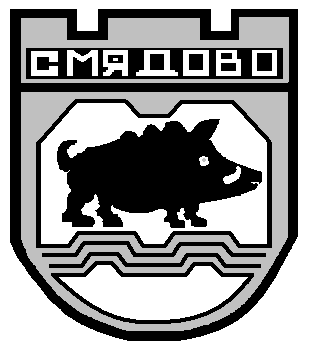 ЗАУПРАВЛЕНИЕ И РАЗПОРЕЖДАНЕ С ИМОТИ, ОБЩИНСКА СОБСТВЕНОСТ ПРЕЗ 2022 г.април 2022 г.ОБХВАТ НА ПРОГРАМАТАІ.   Общи положения.ІІ. Прогноза за очакваните приходи и необходимите разходи, свързани с придобиването, управлението и разпореждането с имоти – общинска собственост.Описание на имотите, които общината има намерение да предложи за предоставяне под наем и/или аренда, за продажба, за внасяне като непарична вноска в капитала на търговски дружества, за учредяване на ограничени вещни права или за предоставяне на концесия.Описание на имотите, които общината има намерение да предложи за замяна срещу имоти на граждани или юридически лица, с подробно описание на имотите, които общината желае да получи в замяна.Описание на имотите, които общината има намерение да придобие в собственост и способите за тяхното придобиване.Обектите, за изграждането на които е необходимо отчуждаване на частни имоти;Обектите по т. VI от първостепенно значение;Други данни, определени от Общинския съвет.І. ОБЩИ  ПОЛОЖЕНИЯГодишната програма на Община Смядово за управление и разпореждане с имоти, общинска собственост през 2022 г. се приема на основание чл. 8, ал. 9 от Закона за общинската собственост. По своята същност програмата е отворен документ и може да се актуализира през годината.Разработването на настоящата програма е продиктувано не само от нормативните изисквания, но и от необходимостта за усъвършенстване на плановата дейност на Общинския съвет и на общинската администрация при управлението и разпореждането с недвижими имоти, отчитане на настъпилите законодателни и нормативни промени и нови приоритети на общинското ръководство, както и при кандидатстване по програми, проекти и споразумения за ефективно и рационално управление на общинската собственост.Основният принцип при управлението и разпореждане с имоти общинска собственост трябва да е съобразен с чл. 11, ал. 1 от Закона за общинската собственост, където законово са регламентирани принципите за нейното управление, а именно “в интерес на населението в общината, съобразно разпоредбите на закона и с грижата на добър стопанин”.Главната цел на Програмата за управление и разпореждане с имоти общинска собственост през 2022 год. ще бъде защита на обществения интерес, подобряване социалната, техническата и екологичната структура на общината.Постигането на тези цели изисква:гарантиране на по-ефективно управление и повишаване приходите от стопанисването на общинската собственост;упражняване на по-системен контрол върху събираемостта на приходите от наеми, данъци, такси и цени на услуги;вземане на целесъобразни управленски решения, и стриктно прилагане на законодателството, което регламентира действията по отношение на собствеността за ефикасно и ефективно управление;търсене на възможности и решения за подобряване на състоянието на  общинската собственост, повишаване приходите от собствеността и правилното планиране в общинския бюджет;Общинската собственост е постоянен източник на приходи за общинския бюджет и обезпечава финансирането на голяма част от общинските дейности. Реализацията на тези цели изисква анализа на състоянието на общинската собственост и възможностите за нейното развитие, както и очертаване на най-важните проблеми и приоритети, които общината трябва да реши за подобряване на управлението, стопанисването и опазването на общинската собственост. Както в досегашната дейност така, и занапред при управлението и разпореждането с общинско имущество, община Смядово се ръководи от принципите на законосъобразност, откритост, целесъобразност, равнопоставеност, максимална ефективност в действията, прозрачност и гарантиране на обществения интерес.	II. Прогноза за очакваните приходи и необходимите разходи, свързани с придобиването, управлението и разпореждането с имоти – общинска собственост.очаквани приходиНЕОБХОДИМИ РАЗХОДИОчакваните приходи и разходи в програмата са прогнозни и направени въз основа на действащите договори за отдадени под наем и продадени обекти и земеделски земи през 2021 г., както и направените разходи при тяхното стопанисване и управление.III. имоти, които общината ЩЕ предложи за предоставяне под наем, продажба, учредяване на вещни права И предоставяне на концесия.Основните мотиви на общинска администрация за извършване на разпоредителни сделки с имоти, общинска собственост,  са продиктувани във връзка с осигуряване на приходи за общината и удовлетворяване на постъпили сериозни инвестиции, свързани със създаване на благоприятна икономическа среда, нови работни места, промяна облика на общината и др.IV. имоти, които общината има намерение да предложи за замяна срещу имоти на граждани или юридически лица, с подробно описание на имотите, които общината желае да получи в замяна.През 2022 година общината има намерение да предложи за замяна:Поземлени имоти в землището на с. Янково, вид територия – земеделска, категория III/трета/, местност „Тепеляр дюзю“, с начин на трайно ползване – овощни градини, представляващи: поземлен имот с идентификатор 87429.32.164 с площ от 1,439 дка и поземлен имот с идентификатор 87429.32.165 с площ от 1,563 дка, срещу поземлен имот с идентификатор 40840.20.40, землище с. Кълново, местност „Джевезлика“, категория V/пета/, с площ от 4,509 дка;Поземлен имот с идентификатор 87429.9.24, землище с. Янково, местност „Гюрчем учрум“, вид територия - земеделска, категория III/трета/, начин на трайно ползване - нива, с площ от 5,996 дка срещу поземлен имот с идентификатор 87429.23.1, землище с. Янково, местност „Нови лозя“, вид територия - земеделска, категория III/трета/, начин на трайно ползване - нива, с площ от 5,753 дка.При постъпили предложения за замяна на имот – общинска собственост със собствен имот или вещни права от граждани или юридически лица, ще се процедира по реда на чл.40 от Закона за общинската собственост и в съответствие с Наредбата за реда за придобиване, управление и разпореждане с общинско имущество.V.Описание на имотите, които общината има намерение да ПРИДОБИЕ И СПОСОБИТЕ ЗА ТЯХНОТО ПРИДОБИВАНЕ.През 2021 г. Община Смядово има намерение да придобие имоти или части от тях, както следва: Придобиване по реда на чл. 54 от ЗДС на поземлен имот с идентификатор 87429.27.58, с. Янково, с площ 1983 кв.м., урбанизирана територия, НТП – за ветеринарна лечебница, в едно с построената в имота сграда с идентификатор 87429.27.58.1, застроена площ 158 кв.м., брой етажи - 2, предназначение – здравно заведение, масивна конструкция, година на построяване – 1985 г., частна държавна собственост.Придобиване по реда на чл. 54 от ЗДС на поземлен имот с идентификатор 67708.306.271 (АДС № 3238/17.09.2020г.), с площ от 2209 кв.м., гр. Смядово, ул „Черноризец Храбър“ №8, заедно с построените в имота сгради: сграда с идентификатор 67708.306.271.1, предназначение - Здравно заведение, брой етажи - 2, застроена площ 63 кв. м, масивна конструкция, построена 1932 г.; сграда с идентификатор 67708.306.271.2, предназначение - постройка на допълващото застрояване, брой етажи 1, застроена площ 73 кв. м, масивна конструкция, построена 1932 г.; сграда с идентификатор 67708.306.271.3, предназначение - селскостопанска сграда, брой етажи 1, застроена площ 39 кв. м, паянтова конструкция, построена 1932 г.; сграда с идентификатор 67708.306.271.4 (АДС № 3219/06.04.2020г.), предназначение - селскостопанска сграда, брой етажи 1, застроена площ 32 кв. м, паянтова конструкция, построена 1932 г. и навес със застроена площ 103 кв.м., който не е обект на кадастъра по чл.23 от ЗКИР и не е нанесен на кадастралната карта.Придобиване по реда на чл. 54 от ЗДС на поземлен имот с идентификатор 67708.99.640, гр. Смядово, ПЪТЕН КАНТОН "СМЯДОВО", вид територия  - урбанизирана, НТП - за друг поземлен имот за движение и транспорт, с площ 5829 кв. м, в едно с построените в имота: сграда 67708.99.640.1, предназначение - сграда на транспорта, брой етажи 1, застроена площ 124 кв. м; сграда 67708.99.640.2, предназначение - постройка на допълващото застрояване, брой етажи 1, застроена площ 24 кв. м.; сграда 67708.99.640.3, предназначение - хангар, депо, гараж, брой етажи 1, застроена площ 60 кв. м.; сграда 67708.99.640.4, предназначение - сграда на транспорта, брой етажи 1, застроена площ 125 кв. м.; Земеделските земи, възстановени на община Смядово от общинската служба земеделие /земи по чл.19 от ЗСПЗЗ/ и актуването им като общинска собственост. При необходимост може да бъде инициирана процедура за промяна предназначението на тези имоти;При постъпване на конкретни предложения и/или инвестиционни намерения до кмета на общината, същите ще се изпълняват по реда на чл.34 от Закона за общинската собственост и в съответствие с Наредбата за реда за придобиване, управление и разпореждане с общинско имущество. VI. Обекти и обекти от първостепенно значение, за изграждането на които е необходимо отчуждаване на частни имоти.През 2022 г. се предвижда изграждане на обект от първостепенно значение - уширяване на гробищен парк в с. Янково, представляващ поземлен имот с идентификатор 87429.12.41. В случай, че не се постигне съгласие за замяна на поземлен имот с идентификатор 87429.9.24, землище с. Янково, местност „Гюрчем учрум“, вид територия - земеделска, категория III/трета/, начин на трайно ползване - нива, с площ от 5,996 дка срещу поземлен имот с идентификатор 87429.23.1, землище с. Янково, местност „Нови лозя“, вид територия - земеделска, категория III/трета/, начин на трайно ползване - нива, с площ от 5,753 дка, се предвижда отчуждаване на поземлен имот с идентификатор 87429.23.1, землище с. Янково, местност „Нови лозя“, вид територия - земеделска, категория III/трета/, начин на трайно ползване - нива, с площ от 5,753 дка за изграждане на обекти от първостепенно значение – уширяване на гробищен парк в с. Янково.VIА. ОПРЕДЕЛЯНЕ НА ОБЕКТИ ОТ ПЪРВОСТЕПЕННО ЗНАЧЕНИЕ:поземлен имот с идентификатор 67708.95.613 по КК и КР на гр. Смядово, община Смядово, местност “Грибаков дол” за депо за битови отпадъци (сметище);поземлен имот с идентификатор 67708.202.880 по КК и КР на гр. Смядово, община Смядово, местност “Арка” за  изграждане на пречиствателна станция за отпадни води;VII.	ЗАКЛЮЧЕНИЕНастоящата Програма за управление и разпореждане с имотите – общинска собственост в Община Смядово през 2022 г. се приема на основание чл. 8, ал. 9 от Закона за общинската собственост. Отделните процедури ще бъдат прилагани съгласно разпоредбите на Закона за общинската собственост, Закона за собствеността, Закона за собствеността и ползването на земеделските земи, Закона за концесиите и др. и съответните правилници и наредби по прилагането им. Програмата  има отворен характер в своята реализация, позволяващ гъвкавост при нейното изпълнение и  може да се актуализира през годината в зависимост от конкретните условия и нормативната уредба.Настоящата Програма за управление и разпореждане с имотите – общинска собственост е приета с Решение №291 по Протокол №4/14.04.2022 г. на ОбС – Смядово, доп. с Решение №309 по Протокол №6/30.06.2022 г. на ОбС – Смядово, доп. с Решение №310 по Протокол №6/30.06.2022 г. на ОбС – Смядово.№по редВид дейностОчаквани приходив лв.От управление на имоти – общинска собственостОт управление на имоти – общинска собственостОт управление на имоти – общинска собственост1.Отдаване под наем на помещения9 5002.Отдаване под наем на терени4 0003.Отдаване под наем на жилища7 0004.Наем на земеделска земя в т.ч.:69 500  4.1Отдаване под наем на земеделска земя, в т.ч. училищни земи42 000  4.2Неправомерно ползване на земеделски земи „бели петна”3 500  4.3Отдаване под наем на пасища, мери4 0004.4Полски пътища по реда на чл. 37в, ал. 16 от ЗСПЗЗ20 0005.Отдаване на концесия на язовири – Янково4 000Всичко от управление на имоти – общинска собственостВсичко от управление на имоти – общинска собственост94 000От разпореждане с имоти – общинска собственостОт разпореждане с имоти – общинска собственостОт разпореждане с имоти – общинска собственост1.Продажба на имоти – общинска собственост 50 0002.Ползване на дървесина от общинските горски територииВсичко от разпореждане с имоти - общинска собственостВсичко от разпореждане с имоти - общинска собственост50 000Всичко приходиВсичко приходи134 000№по редВид дейностОчаквани разходив лв.1.За технически дейности (скици, разделяне или обединяване на имоти, заснемане на имоти, обявления и др.)5 0002.За маркиране на корен при ползване на дървесина от общинските горски територии2 0003.За управление на горските територии, собственост на Община Смядово3 0004.Поддържане на минерализовани ивици3 0005.За намаляване популацията на безстопанствените кучета на територията на Община Смядово5 0006.Почистване на самозалесили се земеделски земи 18 0007.Окончателно плащане Горскостопански план3 6008.Закупуване на трактор и прикачен инвентар 40 000Хидрогеоложко проучване и мониторинг на трупни ями10 000Всичко разходиВсичко разходи89 600№по ред№по редОписание на имотаОписание на имотаОписание на имотаОписание на имотаОписание на имотаОписание на имотаИмоти, които Община Смядово има намерение да предостави под наемИмоти, които Община Смядово има намерение да предостави под наемИмоти, които Община Смядово има намерение да предостави под наемИмоти, които Община Смядово има намерение да предостави под наемИмоти, които Община Смядово има намерение да предостави под наемИмоти, които Община Смядово има намерение да предостави под наемИмоти, които Община Смядово има намерение да предостави под наемИмоти, които Община Смядово има намерение да предостави под наем1.1.ПИ с идентификатор 67708.308.434, с площ от 931 кв.м, административен адрес: гр. Смядово ул.“Стара планина“  №1аПИ с идентификатор 67708.308.434, с площ от 931 кв.м, административен адрес: гр. Смядово ул.“Стара планина“  №1аПИ с идентификатор 67708.308.434, с площ от 931 кв.м, административен адрес: гр. Смядово ул.“Стара планина“  №1аПИ с идентификатор 67708.308.434, с площ от 931 кв.м, административен адрес: гр. Смядово ул.“Стара планина“  №1аПИ с идентификатор 67708.308.434, с площ от 931 кв.м, административен адрес: гр. Смядово ул.“Стара планина“  №1аПИ с идентификатор 67708.308.434, с площ от 931 кв.м, административен адрес: гр. Смядово ул.“Стара планина“  №1а2.2.Поземлен имот с идентификатор 67708.307.265, с площ 1543 кв.м, административен адрес: гр. Смядово, ул. „Бежанска” Поземлен имот с идентификатор 67708.307.265, с площ 1543 кв.м, административен адрес: гр. Смядово, ул. „Бежанска” Поземлен имот с идентификатор 67708.307.265, с площ 1543 кв.м, административен адрес: гр. Смядово, ул. „Бежанска” Поземлен имот с идентификатор 67708.307.265, с площ 1543 кв.м, административен адрес: гр. Смядово, ул. „Бежанска” Поземлен имот с идентификатор 67708.307.265, с площ 1543 кв.м, административен адрес: гр. Смядово, ул. „Бежанска” Поземлен имот с идентификатор 67708.307.265, с площ 1543 кв.м, административен адрес: гр. Смядово, ул. „Бежанска” 3.3.Едностайно жилище с площ от 40,08 кв. м, с адрес: ул.”Ришки проход” №12, вх. 3, ет. 4, ап. 50Едностайно жилище с площ от 40,08 кв. м, с адрес: ул.”Ришки проход” №12, вх. 3, ет. 4, ап. 50Едностайно жилище с площ от 40,08 кв. м, с адрес: ул.”Ришки проход” №12, вх. 3, ет. 4, ап. 50Едностайно жилище с площ от 40,08 кв. м, с адрес: ул.”Ришки проход” №12, вх. 3, ет. 4, ап. 50Едностайно жилище с площ от 40,08 кв. м, с адрес: ул.”Ришки проход” №12, вх. 3, ет. 4, ап. 50Едностайно жилище с площ от 40,08 кв. м, с адрес: ул.”Ришки проход” №12, вх. 3, ет. 4, ап. 504.4.5.5.6.6.Земеделски земи, които Община Смядово  има намерение да предостави под наем и/или арендаЗемеделски земи, които Община Смядово  има намерение да предостави под наем и/или арендаЗемеделски земи, които Община Смядово  има намерение да предостави под наем и/или арендаЗемеделски земи, които Община Смядово  има намерение да предостави под наем и/или арендаЗемеделски земи, които Община Смядово  има намерение да предостави под наем и/или арендаЗемеделски земи, които Община Смядово  има намерение да предостави под наем и/или арендаЗемеделски земи, които Община Смядово  има намерение да предостави под наем и/или арендаЗемеделски земи, които Община Смядово  има намерение да предостави под наем и/или арендаИмот №НТП1.1.1.гр. Смядово„Извора“97,72967708.101.675нива2.2.2.гр. Смядово"Лопова"10,26267708.139.3неизп. нива (угар,орница)3.3.3.гр. Смядово"Лопова"10,0536708.139.35неизп. нива (угар,орница)4.4.4.гр. Смядово"Лопова"2,80467708.139.68неизп. нива (угар,орница)5.5.5.гр. Смядово„Качица“1,69067708.149.1нива6.6.6.гр. Смядово„Краището“2,40967708.253.1овощна градина7.7.7.гр. Смядово„Бардарска чука“6,99767708.121.36нива8.8.8.гр. Смядово„Пърленица“1,23567708.75.19нива9.9.9.гр. Смядово„Бежането“4,52467708.161.7нива10.10.10.гр. Смядово„Дълга чука“2,82067708.168.20неизп. нива (угар,орница)11.11.11.гр. Смядово„Циганско гробище“10,00467708.202.3нива12.12.12.гр. Смядово„Топармаклъка“1,84467708.49.13нива13.13.13.гр. Смядово„Есичеолу“7,47967708.120.91нива141414гр. Смядово„Радича“1,79467708.114.28нива15.15.15.гр. Смядово„Рубинча“45,14567708.229.1нива16.16.16.гр. Смядово„Горломова кория”16,00567708.148.63нива17.17.17.с. Веселиново„Ясак-юг”3,34810762.37.468нива18.18.18.с. Веселиново„Ясак-юг”1,22310762.37.469нива19.19.19.с. Веселиново„Ясак-юг”1,08910762.37.470нива20.20.20.с. Веселиново„Ясак-юг”1,10810762.37.471нива21.21.21.с. Веселиново„Ясак-юг”0,47010762.37.472нива22.22.22.с. Веселиново„Ясак-юг”0,50410762.37.473нива23.23.23.с. Веселиново„Ясак-юг”0,92510762.37.474нива24.24.24.с. Веселиново„Ясак-юг”0,69910762.37.475нива25.25.25.с. Веселиново„Ясак-юг”1,41910762.37.476нива26.26.26.с. Веселиново„Ясак-юг”1,12710762.37.477нива27.27.27.с. Веселиново„Ясак-юг”0,59510762.37.478нива28.28.28.с. Веселиново„Ясак-юг”0,56910762.37.479нива29.29.29.с. Веселиново„Ермен чеир“19,35410762.39.22нива30.30.30.с. Янково"Соук пунар"4,76287429.29.51нива31.31.31.с. Янково„Чифлик алан“2,05887429.33.109нива32.32.32.с. Янково„Чифлик алан“1,85187429.33.115нива33.33.33.с. Янково„Чифлик алан“1,72287429.33.118нива34.34.34.с. Янково„Чифлик алан“1,15887429.33.119нива35.35.35.с. Янково„Чифлик алан“1,89887429.33.121нива36.36.36.с. Янково„Чифлик алан“4,23287429.33.110нива37.37.37.с. Янково„Чифлик алан“0,98887429.33.111нива38.38.38.с. Янково„Чифлик алан“0,98087429.33.113нива39.39.39.с. Янково„Чифлик алан“1,75887429.33.123нива40.40.40.с.Александрово„Алашки рът”6,30700330.74.10посевна площ41.41.41.с.Александрово„Бостанлък“16,84700330.83.1др. вид нива42.42.42.с. Ново Янково„Край вратника”10,49952310.33.20нива43.43.43.с. Кълново„Чеирлъка“22,84340840.15.1нива44.44.44.с. Кълново„Юрта“3,62540840.17.6нива45.45.45.с. Кълново„Чеирлъка“22,48340840.15.1нива46.46.46.с. Кълново„Юрта”3,62540840.17.6нива47.47.47.с. Бял бряг„Чавдарлъка“1,70707729.201.1посевна площ48.48.48.с. Бял бряг„Бобалъка“2,99907729.57.2др.пос.пл.49.49.49.с. Бял бряг„Бобалъка“2,99907729.57.2др. вид нива50.50.50.с. Бял бряг„Лонгоза“4,00007729.58.11др. вид нива51.51.51.с. Черни връх„Дюза“12,74780950.23.18нива52.52.52.с. Риш„Ортехчето“103,97962732.65.1овощна градина53.53.53.с. Риш„Ортехчето“65,02962732.42.31овощна градина54.54.54.гр. СмядовоДерен кюше9,19467708.36.186пасище55.55.55.гр. СмядовоКонска пътека2,14467708.150.990пасище56.56.56.гр. СмядовоКокаргьол21,52567708.285.484пасище57.57.57.гр. СмядовоСмесито2,16367708.281.213пасище58.58.58.гр. СмядовоСмесито1,69367708.108.50пасище59.59.59.гр. СмядовоСмесито2,20067708.107.72пасище60.60.60.гр. СмядовоСмесито3,22967708.281.72пасище61.61.61.гр. СмядовоНови лозя10,06667708.259.532пасище62.62.62.гр. СмядовоГемеджиево тръне100,000/166,184/67708.283.399пасище63.63.63.гр. СмядовоГемеджиево тръне50,000/73,479/67708.283.929пасище64.64.64.гр. СмядовоГемеджиево тръне4,64967708.283.527пасище65.65.65.гр. СмядовоГемеджиево тръне56,44967708.283.523пасище66.66.66.гр. СмядовоГемеджиево тръне49,54667708.283.577пасище67.67.67.гр. СмядовоДерин кюше32,35867708.36.184пасище68.68.68.гр. СмядовоЧукара11,36567708.58.652пасище69.69.69.гр. СмядовоЧукара3,82667708.58.993пасище70.70.70.гр. СмядовоРубинча2,87167708.202.878пасище71.71.71.с. КълновоЮрта17,84140840.22.6пасище72.72.72.с. КълновоЧеирлъка6,49040840.15.29пасище73.73.73.с. КълновоВехти лозя30,73240840.21.123пасище74.74.74.с. ЯнковоЧелик дере11,00087429.15.63пасище75.75.75.с. ЯнковоКаваклъка4,46087429.5.93пасище76.76.76.с. ЯнковоБаира40,49387429.6.106пасище77.77.77.с. ЯнковоБаира37,32887429.6.88пасище78.78.78.с. ЯнковоТашараса18,39287429.7.79пасище79.79.79.с. ЯнковоГюрчен учрум11,73587429.8.29пасище80.80.80.с. ЯнковоГюрчен учрум3,75587429.8.32пасище81.81.81.с. ЯнковоГюрчен учрум2,00087429.8.36пасище82.82.82.с. ЯнковоГюрчен учрум8,49987429.8.46пасище83.83.83.с. ЯнковоПод канарата6,23287429.12.43пасище84.84.84.с. ЯнковоУн куйсу11,49887429.13.10пасище85.85.85.с. ЯнковоУн куйсу40,000/67,788/87429.13.76пасище86.86.86.с. ЯнковоУн куйсу5,77487429.13.86пасище87.87.87.с. ЯнковоУн куйсу5,62387429.13.110пасище88.88.88.с. ЯнковоЧелик дере3,33187429.15.65пасище89.89.89.с. ЯнковоЧелик дере2,40987429.15.66пасище90.90.90.с. ЯнковоЧелик дере12,18287429.15.119пасище91.91.91.с. ЯнковоЧелик дере2,10687429.15.81пасище92.92.92.с. ЯнковоАшлама гечит20,000/30,063/87429.21.63пасище93.93.93.с. ЯнковоДерелика2,26987429.23.68пасище94.94.94.с. ЯнковоДерелика3,14587429.23.69пасище95.95.95.с. ЯнковоДерелика2,84387429.23.71пасище96.96.96.с. ЯнковоСоук пунар4,43487429.29.31пасище97.97.97.с. ЯнковоЧифлик алан1,23387429.33.48пасище98.98.98.с. ЯнковоЧифлик алан6,78687429.33.41пасище99.99.99.с. ЯнковоЧифлик алан17,40987429.33.39пасище100.100.100.с. Бял брягАрнауд гечит1,03207729.213.172пасище101.101.101.с. Бял брягАрнауд гечит1,10807729.52.279пасище102.102.102.с. Бял брягАбаджи пунар1,59607729.49.454пасище103.103.103.с. Бял брягКуз тарла7,88507729.148.4пасище104.104.104.с. Бял брягКуз тарла4,99907729.148.6пасище105.105.105.с. Ново ЯнковоХергелджика1,32552310.11.28пасище106.106.106.с. Ново ЯнковоТрънките2,37252310.13.10пасище107.107.107.с. Ново ЯнковоПалаз дермен2,86352310.13.40пасище108.108.108.с. Ново ЯнковоСрещу село6,17852310.33.1пасище109.109.109.с. Ново ЯнковоКрай вратника1,51452310.33.21пасище110.110.110.с. Ново ЯнковоЯсаците1,18552310.42.19пасище111.111.111.с. Ново ЯнковоЛонгоза9,97952310.44.1ливада112.112.112.с. Ново ЯнковоЛонгоза4,66852310.44.9използ. ливада113.113.113.с. Черни връхЯсаците1,14980950.22.21пасище114.114.114.с. Черни връхДюза5,00180950.24.34пасище115.115.115.с. Черни връхДюза2,27480950.25.16пасище116.116.116.с. Черни връхДюза4,80580950.23.19пасище117.117.117.с. Черни връхДюза11,68980950.23.28пасище118.118.118.с. ЖелъдГюргенлика3,17629177.8.34пасище119.119.119.с. ЖелъдФонда17,03929177.9.21пасище120.120.120.с. ЖелъдФонда9,74429177.10.27пасище121.121.121.с. ЖелъдГюргенлика4,16729177.49.44пасище122.122.122.с. ЖелъдКара Гьолджук5,03529177.116.50пасище123.123.123.с. ЖелъдЖелъд2,45029177.116.103пасище124.124.124.с. ЖелъдЖелъд5,05729177.41.140пасище125.125.125.с. ЖелъдФонда7,94129177.49.2пасище126.126.126.с. Веселиново-----------5,12210762.12.316пасище127.127.127.с. Веселиново-----------4,04810762.34.188пасище128.128.128.с. Веселиново-----------6,29410762.12.532пасище129.129.129.с. Веселиново-----------7,89110762.18.850пасище130.130.130.с. ВеселиновоЛозята36,17710762.18.903пасище131.131.131.с. ВеселиновоЛозята4,16210762.23.934пасище132.132.132.с. ВеселиновоЛозята6,56610762.12.969пасище133.133.133.с. ВеселиновоЛозята2,78210762.12.971пасище134.134.134.с. ВеселиновоЛозята2,50110762.12.973пасище135.135.135.с. ВеселиновоЛозята2,55510762.12.320пасище136.136.136.с. ВеселиновоЛозята2,60910762.11.278пасище137.137.137.с. ВеселиновоБанчов чеир2,18810762.11.20ливада138.138.138.с. АлександровоАлашки рът15,60200330.139.160пасище139.139.139.с. АлександровоЧервеница11,07300330.83.208пасище140.140.140.с. АлександровоГъбрака13,03900330.86.1пасище141.141.141.с. АлександровоПод село8,46600330.68.1ливада142.142.142.с. РишСтоянджика1,13662732.10.10ливада143.143.143.с. РишСтоянджика1,77262732.10.231ливада144.144.144.с. РишСтоянджика2,08062732.10.232ливада145.145.145.с. РишСтоянджика1,18962732.10.248ливада146.146.146.с. РишСтоянджика1,25962732.10.282ливада147.147.147.с. РишСтоянджика1,61162732.10.307ливада148.148.148.с. РишСтоянджика1,61962732.42.38ливада149.149.149.с. РишСтоянджика7,46062732.42.39ливада150.150.150.с. РишМогилата2,45462732.42.8ливада151.151.151.с. Риш-----------2,11062732.10.331пасище152.152.152.с. Риш-----------2,73162732.18.119пасище153.153.153.с. Риш-----------1,86662732.18.121пасище154.154.154.с. Риш-----------8,43862732.10.327пасище155.155.155.с. Риш-----------2,40162732.18.197пасище156.156.156.с. Риш-----------3,31962732.65.264пасище157.157.157.с. Риш-----------3,45262732.49.326пасище158.158.158.с. Риш-----------2,84762732.65.408пасище159.159.159.с. Риш-----------4,15662732.10.776пасище160.160.160.Земеделски земи попадащи в масивите за ползване, включени в заповедите на директора на ОД „Земеделие“ – Шумен по 37в, ал.3, т.2 от ЗСПЗЗ, т.н „бели петна“Земеделски земи попадащи в масивите за ползване, включени в заповедите на директора на ОД „Земеделие“ – Шумен по 37в, ал.3, т.2 от ЗСПЗЗ, т.н „бели петна“Земеделски земи попадащи в масивите за ползване, включени в заповедите на директора на ОД „Земеделие“ – Шумен по 37в, ал.3, т.2 от ЗСПЗЗ, т.н „бели петна“Земеделски земи попадащи в масивите за ползване, включени в заповедите на директора на ОД „Земеделие“ – Шумен по 37в, ал.3, т.2 от ЗСПЗЗ, т.н „бели петна“Земеделски земи попадащи в масивите за ползване, включени в заповедите на директора на ОД „Земеделие“ – Шумен по 37в, ал.3, т.2 от ЗСПЗЗ, т.н „бели петна“161.161.161.Проектираните в плана за земеразделяне полски пътища и отразените в плана за земеразделяне, в картата на съществуващи и възстановими стари граници и в картата на възстановената собственост напоителни канали, които не функционират, попадащи в масиви за ползване, включени в заповедите на директора на ОД „Земеделие“ – Шумен по 37в, ал.4 от ЗСПЗЗПроектираните в плана за земеразделяне полски пътища и отразените в плана за земеразделяне, в картата на съществуващи и възстановими стари граници и в картата на възстановената собственост напоителни канали, които не функционират, попадащи в масиви за ползване, включени в заповедите на директора на ОД „Земеделие“ – Шумен по 37в, ал.4 от ЗСПЗЗПроектираните в плана за земеразделяне полски пътища и отразените в плана за земеразделяне, в картата на съществуващи и възстановими стари граници и в картата на възстановената собственост напоителни канали, които не функционират, попадащи в масиви за ползване, включени в заповедите на директора на ОД „Земеделие“ – Шумен по 37в, ал.4 от ЗСПЗЗПроектираните в плана за земеразделяне полски пътища и отразените в плана за земеразделяне, в картата на съществуващи и възстановими стари граници и в картата на възстановената собственост напоителни канали, които не функционират, попадащи в масиви за ползване, включени в заповедите на директора на ОД „Земеделие“ – Шумен по 37в, ал.4 от ЗСПЗЗПроектираните в плана за земеразделяне полски пътища и отразените в плана за земеразделяне, в картата на съществуващи и възстановими стари граници и в картата на възстановената собственост напоителни канали, които не функционират, попадащи в масиви за ползване, включени в заповедите на директора на ОД „Земеделие“ – Шумен по 37в, ал.4 от ЗСПЗЗИмоти, които Община Смядово  има намерение да продадеИмоти, които Община Смядово  има намерение да продадеИмоти, които Община Смядово  има намерение да продадеИмоти, които Община Смядово  има намерение да продадеИмоти, които Община Смядово  има намерение да продадеИмоти, които Община Смядово  има намерение да продадеИмоти, които Община Смядово  има намерение да продадеИмоти, които Община Смядово  има намерение да продаде1.Поземлен имот с идентификатор 67708.308.32, с площ от 651 кв.м., за който е отреден УПИ VI-1067, кв. 69 по ЗРП на гр. Смядово, вид територия – урбанизирана, с начин на трайно ползване – ниско застрояване (до 10 м), ведно с построените в имота сгради: сграда с идентификатор 67708.308.32.1 – ЗП 61 кв.м, брой етажи – 1, предназначение – жилищна сграда, еднофамилна; сграда с идентификатор 67708.308.32.2 – ЗП 15 кв.м, брой етажи – 1, предназначение – селскостопанска; административен адрес: гр. Смядово, ул. „Захари Ж. Величков” № 24Поземлен имот с идентификатор 67708.308.32, с площ от 651 кв.м., за който е отреден УПИ VI-1067, кв. 69 по ЗРП на гр. Смядово, вид територия – урбанизирана, с начин на трайно ползване – ниско застрояване (до 10 м), ведно с построените в имота сгради: сграда с идентификатор 67708.308.32.1 – ЗП 61 кв.м, брой етажи – 1, предназначение – жилищна сграда, еднофамилна; сграда с идентификатор 67708.308.32.2 – ЗП 15 кв.м, брой етажи – 1, предназначение – селскостопанска; административен адрес: гр. Смядово, ул. „Захари Ж. Величков” № 24Поземлен имот с идентификатор 67708.308.32, с площ от 651 кв.м., за който е отреден УПИ VI-1067, кв. 69 по ЗРП на гр. Смядово, вид територия – урбанизирана, с начин на трайно ползване – ниско застрояване (до 10 м), ведно с построените в имота сгради: сграда с идентификатор 67708.308.32.1 – ЗП 61 кв.м, брой етажи – 1, предназначение – жилищна сграда, еднофамилна; сграда с идентификатор 67708.308.32.2 – ЗП 15 кв.м, брой етажи – 1, предназначение – селскостопанска; административен адрес: гр. Смядово, ул. „Захари Ж. Величков” № 24Поземлен имот с идентификатор 67708.308.32, с площ от 651 кв.м., за който е отреден УПИ VI-1067, кв. 69 по ЗРП на гр. Смядово, вид територия – урбанизирана, с начин на трайно ползване – ниско застрояване (до 10 м), ведно с построените в имота сгради: сграда с идентификатор 67708.308.32.1 – ЗП 61 кв.м, брой етажи – 1, предназначение – жилищна сграда, еднофамилна; сграда с идентификатор 67708.308.32.2 – ЗП 15 кв.м, брой етажи – 1, предназначение – селскостопанска; административен адрес: гр. Смядово, ул. „Захари Ж. Величков” № 24Поземлен имот с идентификатор 67708.308.32, с площ от 651 кв.м., за който е отреден УПИ VI-1067, кв. 69 по ЗРП на гр. Смядово, вид територия – урбанизирана, с начин на трайно ползване – ниско застрояване (до 10 м), ведно с построените в имота сгради: сграда с идентификатор 67708.308.32.1 – ЗП 61 кв.м, брой етажи – 1, предназначение – жилищна сграда, еднофамилна; сграда с идентификатор 67708.308.32.2 – ЗП 15 кв.м, брой етажи – 1, предназначение – селскостопанска; административен адрес: гр. Смядово, ул. „Захари Ж. Величков” № 24Поземлен имот с идентификатор 67708.308.32, с площ от 651 кв.м., за който е отреден УПИ VI-1067, кв. 69 по ЗРП на гр. Смядово, вид територия – урбанизирана, с начин на трайно ползване – ниско застрояване (до 10 м), ведно с построените в имота сгради: сграда с идентификатор 67708.308.32.1 – ЗП 61 кв.м, брой етажи – 1, предназначение – жилищна сграда, еднофамилна; сграда с идентификатор 67708.308.32.2 – ЗП 15 кв.м, брой етажи – 1, предназначение – селскостопанска; административен адрес: гр. Смядово, ул. „Захари Ж. Величков” № 24Поземлен имот с идентификатор 67708.308.32, с площ от 651 кв.м., за който е отреден УПИ VI-1067, кв. 69 по ЗРП на гр. Смядово, вид територия – урбанизирана, с начин на трайно ползване – ниско застрояване (до 10 м), ведно с построените в имота сгради: сграда с идентификатор 67708.308.32.1 – ЗП 61 кв.м, брой етажи – 1, предназначение – жилищна сграда, еднофамилна; сграда с идентификатор 67708.308.32.2 – ЗП 15 кв.м, брой етажи – 1, предназначение – селскостопанска; административен адрес: гр. Смядово, ул. „Захари Ж. Величков” № 242.Поземлен имот с идентификатор 67708.308.689, с площ от 586 кв.м, административен адрес: гр. Смядово, ул. „Хан Крум”Поземлен имот с идентификатор 67708.308.689, с площ от 586 кв.м, административен адрес: гр. Смядово, ул. „Хан Крум”Поземлен имот с идентификатор 67708.308.689, с площ от 586 кв.м, административен адрес: гр. Смядово, ул. „Хан Крум”Поземлен имот с идентификатор 67708.308.689, с площ от 586 кв.м, административен адрес: гр. Смядово, ул. „Хан Крум”Поземлен имот с идентификатор 67708.308.689, с площ от 586 кв.м, административен адрес: гр. Смядово, ул. „Хан Крум”Поземлен имот с идентификатор 67708.308.689, с площ от 586 кв.м, административен адрес: гр. Смядово, ул. „Хан Крум”Поземлен имот с идентификатор 67708.308.689, с площ от 586 кв.м, административен адрес: гр. Смядово, ул. „Хан Крум”3.Придаваема част към УПИ III-42, кв.49 по ЗРП на гр. Смядово, представляващо ПИ с идентификатор 67708.305.681, с площ от 91 кв.мПридаваема част към УПИ III-42, кв.49 по ЗРП на гр. Смядово, представляващо ПИ с идентификатор 67708.305.681, с площ от 91 кв.мПридаваема част към УПИ III-42, кв.49 по ЗРП на гр. Смядово, представляващо ПИ с идентификатор 67708.305.681, с площ от 91 кв.мПридаваема част към УПИ III-42, кв.49 по ЗРП на гр. Смядово, представляващо ПИ с идентификатор 67708.305.681, с площ от 91 кв.мПридаваема част към УПИ III-42, кв.49 по ЗРП на гр. Смядово, представляващо ПИ с идентификатор 67708.305.681, с площ от 91 кв.мПридаваема част към УПИ III-42, кв.49 по ЗРП на гр. Смядово, представляващо ПИ с идентификатор 67708.305.681, с площ от 91 кв.мПридаваема част към УПИ III-42, кв.49 по ЗРП на гр. Смядово, представляващо ПИ с идентификатор 67708.305.681, с площ от 91 кв.м4.Придаваема част към УПИ II-150, кв.8а по плана на с.Кълново, с площ от 564 кв.м., административен адрес:  с. Кълново, ул. "Панайот Волов" №7Придаваема част към УПИ II-150, кв.8а по плана на с.Кълново, с площ от 564 кв.м., административен адрес:  с. Кълново, ул. "Панайот Волов" №7Придаваема част към УПИ II-150, кв.8а по плана на с.Кълново, с площ от 564 кв.м., административен адрес:  с. Кълново, ул. "Панайот Волов" №7Придаваема част към УПИ II-150, кв.8а по плана на с.Кълново, с площ от 564 кв.м., административен адрес:  с. Кълново, ул. "Панайот Волов" №7Придаваема част към УПИ II-150, кв.8а по плана на с.Кълново, с площ от 564 кв.м., административен адрес:  с. Кълново, ул. "Панайот Волов" №7Придаваема част към УПИ II-150, кв.8а по плана на с.Кълново, с площ от 564 кв.м., административен адрес:  с. Кълново, ул. "Панайот Волов" №7Придаваема част към УПИ II-150, кв.8а по плана на с.Кълново, с площ от 564 кв.м., административен адрес:  с. Кълново, ул. "Панайот Волов" №75.Придаваема част към УПИ III-558, кв.4 по плана на с. Янково, с площ: 187 кв.м.,                                                                       административен адрес: с. Янково, ул. " Възраждане"  № 39       Придаваема част към УПИ III-558, кв.4 по плана на с. Янково, с площ: 187 кв.м.,                                                                       административен адрес: с. Янково, ул. " Възраждане"  № 39       Придаваема част към УПИ III-558, кв.4 по плана на с. Янково, с площ: 187 кв.м.,                                                                       административен адрес: с. Янково, ул. " Възраждане"  № 39       Придаваема част към УПИ III-558, кв.4 по плана на с. Янково, с площ: 187 кв.м.,                                                                       административен адрес: с. Янково, ул. " Възраждане"  № 39       Придаваема част към УПИ III-558, кв.4 по плана на с. Янково, с площ: 187 кв.м.,                                                                       административен адрес: с. Янково, ул. " Възраждане"  № 39       Придаваема част към УПИ III-558, кв.4 по плана на с. Янково, с площ: 187 кв.м.,                                                                       административен адрес: с. Янково, ул. " Възраждане"  № 39       Придаваема част към УПИ III-558, кв.4 по плана на с. Янково, с площ: 187 кв.м.,                                                                       административен адрес: с. Янково, ул. " Възраждане"  № 39       7.Придаваема част към УПИ I-560, кв.4 по плана на с. Янково, с площ: 97 кв.м., административен адрес:  с. Янково, ул. " Възраждане"  № 22Придаваема част към УПИ I-560, кв.4 по плана на с. Янково, с площ: 97 кв.м., административен адрес:  с. Янково, ул. " Възраждане"  № 22Придаваема част към УПИ I-560, кв.4 по плана на с. Янково, с площ: 97 кв.м., административен адрес:  с. Янково, ул. " Възраждане"  № 22Придаваема част към УПИ I-560, кв.4 по плана на с. Янково, с площ: 97 кв.м., административен адрес:  с. Янково, ул. " Възраждане"  № 22Придаваема част към УПИ I-560, кв.4 по плана на с. Янково, с площ: 97 кв.м., административен адрес:  с. Янково, ул. " Възраждане"  № 22Придаваема част към УПИ I-560, кв.4 по плана на с. Янково, с площ: 97 кв.м., административен адрес:  с. Янково, ул. " Възраждане"  № 22Придаваема част към УПИ I-560, кв.4 по плана на с. Янково, с площ: 97 кв.м., административен адрес:  с. Янково, ул. " Възраждане"  № 228.УПИ I-122, кв.21 по плана на с.Кълново, с площ от 2300 кв.м,  ведно с построените в него Училищна сграда със ЗП 260 кв.м., брой етажи – 2; навес със ЗП 21 кв.м., и селскостопанска сграда със ЗП от 13 кв.м., с административен адрес: с. Кълново, ул. „Шипка“ №7УПИ I-122, кв.21 по плана на с.Кълново, с площ от 2300 кв.м,  ведно с построените в него Училищна сграда със ЗП 260 кв.м., брой етажи – 2; навес със ЗП 21 кв.м., и селскостопанска сграда със ЗП от 13 кв.м., с административен адрес: с. Кълново, ул. „Шипка“ №7УПИ I-122, кв.21 по плана на с.Кълново, с площ от 2300 кв.м,  ведно с построените в него Училищна сграда със ЗП 260 кв.м., брой етажи – 2; навес със ЗП 21 кв.м., и селскостопанска сграда със ЗП от 13 кв.м., с административен адрес: с. Кълново, ул. „Шипка“ №7УПИ I-122, кв.21 по плана на с.Кълново, с площ от 2300 кв.м,  ведно с построените в него Училищна сграда със ЗП 260 кв.м., брой етажи – 2; навес със ЗП 21 кв.м., и селскостопанска сграда със ЗП от 13 кв.м., с административен адрес: с. Кълново, ул. „Шипка“ №7УПИ I-122, кв.21 по плана на с.Кълново, с площ от 2300 кв.м,  ведно с построените в него Училищна сграда със ЗП 260 кв.м., брой етажи – 2; навес със ЗП 21 кв.м., и селскостопанска сграда със ЗП от 13 кв.м., с административен адрес: с. Кълново, ул. „Шипка“ №7УПИ I-122, кв.21 по плана на с.Кълново, с площ от 2300 кв.м,  ведно с построените в него Училищна сграда със ЗП 260 кв.м., брой етажи – 2; навес със ЗП 21 кв.м., и селскостопанска сграда със ЗП от 13 кв.м., с административен адрес: с. Кълново, ул. „Шипка“ №7УПИ I-122, кв.21 по плана на с.Кълново, с площ от 2300 кв.м,  ведно с построените в него Училищна сграда със ЗП 260 кв.м., брой етажи – 2; навес със ЗП 21 кв.м., и селскостопанска сграда със ЗП от 13 кв.м., с административен адрес: с. Кълново, ул. „Шипка“ №79.УПИ IХ-360, кв. 10 по плана на с.Бял бряг, с площ от 1919 кв.м., ведно с построената в имота Сграда за детско заведение със ЗП 231 кв.м., брой етажи – 2, с административен адрес: с. Бял бряг, ул. „Петър Монев“ №34 УПИ IХ-360, кв. 10 по плана на с.Бял бряг, с площ от 1919 кв.м., ведно с построената в имота Сграда за детско заведение със ЗП 231 кв.м., брой етажи – 2, с административен адрес: с. Бял бряг, ул. „Петър Монев“ №34 УПИ IХ-360, кв. 10 по плана на с.Бял бряг, с площ от 1919 кв.м., ведно с построената в имота Сграда за детско заведение със ЗП 231 кв.м., брой етажи – 2, с административен адрес: с. Бял бряг, ул. „Петър Монев“ №34 УПИ IХ-360, кв. 10 по плана на с.Бял бряг, с площ от 1919 кв.м., ведно с построената в имота Сграда за детско заведение със ЗП 231 кв.м., брой етажи – 2, с административен адрес: с. Бял бряг, ул. „Петър Монев“ №34 УПИ IХ-360, кв. 10 по плана на с.Бял бряг, с площ от 1919 кв.м., ведно с построената в имота Сграда за детско заведение със ЗП 231 кв.м., брой етажи – 2, с административен адрес: с. Бял бряг, ул. „Петър Монев“ №34 УПИ IХ-360, кв. 10 по плана на с.Бял бряг, с площ от 1919 кв.м., ведно с построената в имота Сграда за детско заведение със ЗП 231 кв.м., брой етажи – 2, с административен адрес: с. Бял бряг, ул. „Петър Монев“ №34 УПИ IХ-360, кв. 10 по плана на с.Бял бряг, с площ от 1919 кв.м., ведно с построената в имота Сграда за детско заведение със ЗП 231 кв.м., брой етажи – 2, с административен адрес: с. Бял бряг, ул. „Петър Монев“ №34 10.УПИ V-244, кв. 26  по плана на с.Кълново,  с площ от 1083 кв.м., административен адрес:  с. Кълново, ул. "Морава" № 8УПИ V-244, кв. 26  по плана на с.Кълново,  с площ от 1083 кв.м., административен адрес:  с. Кълново, ул. "Морава" № 8УПИ V-244, кв. 26  по плана на с.Кълново,  с площ от 1083 кв.м., административен адрес:  с. Кълново, ул. "Морава" № 8УПИ V-244, кв. 26  по плана на с.Кълново,  с площ от 1083 кв.м., административен адрес:  с. Кълново, ул. "Морава" № 8УПИ V-244, кв. 26  по плана на с.Кълново,  с площ от 1083 кв.м., административен адрес:  с. Кълново, ул. "Морава" № 8УПИ V-244, кв. 26  по плана на с.Кълново,  с площ от 1083 кв.м., административен адрес:  с. Кълново, ул. "Морава" № 8УПИ V-244, кв. 26  по плана на с.Кълново,  с площ от 1083 кв.м., административен адрес:  с. Кълново, ул. "Морава" № 811.УПИ VI-243, кв. 26  по плана на с.Кълново,  с площ от 1128 кв.м., административен адрес:  с. Кълново, ул. "Морава" № 6УПИ VI-243, кв. 26  по плана на с.Кълново,  с площ от 1128 кв.м., административен адрес:  с. Кълново, ул. "Морава" № 6УПИ VI-243, кв. 26  по плана на с.Кълново,  с площ от 1128 кв.м., административен адрес:  с. Кълново, ул. "Морава" № 6УПИ VI-243, кв. 26  по плана на с.Кълново,  с площ от 1128 кв.м., административен адрес:  с. Кълново, ул. "Морава" № 6УПИ VI-243, кв. 26  по плана на с.Кълново,  с площ от 1128 кв.м., административен адрес:  с. Кълново, ул. "Морава" № 6УПИ VI-243, кв. 26  по плана на с.Кълново,  с площ от 1128 кв.м., административен адрес:  с. Кълново, ул. "Морава" № 6УПИ VI-243, кв. 26  по плана на с.Кълново,  с площ от 1128 кв.м., административен адрес:  с. Кълново, ул. "Морава" № 613.УПИ VIII-242, кв. 26  по плана на с.Кълново,  с площ от 1145 кв.м., административен адрес:  с. Кълново, ул. "Морава" № 2УПИ VIII-242, кв. 26  по плана на с.Кълново,  с площ от 1145 кв.м., административен адрес:  с. Кълново, ул. "Морава" № 2УПИ VIII-242, кв. 26  по плана на с.Кълново,  с площ от 1145 кв.м., административен адрес:  с. Кълново, ул. "Морава" № 2УПИ VIII-242, кв. 26  по плана на с.Кълново,  с площ от 1145 кв.м., административен адрес:  с. Кълново, ул. "Морава" № 2УПИ VIII-242, кв. 26  по плана на с.Кълново,  с площ от 1145 кв.м., административен адрес:  с. Кълново, ул. "Морава" № 2УПИ VIII-242, кв. 26  по плана на с.Кълново,  с площ от 1145 кв.м., административен адрес:  с. Кълново, ул. "Морава" № 2УПИ VIII-242, кв. 26  по плана на с.Кълново,  с площ от 1145 кв.м., административен адрес:  с. Кълново, ул. "Морава" № 214.УПИ VII-241, кв. 26  по плана на с.Кълново,  с площ от 1420 кв.м., административен адрес:  с. Кълново, ул. "Морава" № 4УПИ VII-241, кв. 26  по плана на с.Кълново,  с площ от 1420 кв.м., административен адрес:  с. Кълново, ул. "Морава" № 4УПИ VII-241, кв. 26  по плана на с.Кълново,  с площ от 1420 кв.м., административен адрес:  с. Кълново, ул. "Морава" № 4УПИ VII-241, кв. 26  по плана на с.Кълново,  с площ от 1420 кв.м., административен адрес:  с. Кълново, ул. "Морава" № 4УПИ VII-241, кв. 26  по плана на с.Кълново,  с площ от 1420 кв.м., административен адрес:  с. Кълново, ул. "Морава" № 4УПИ VII-241, кв. 26  по плана на с.Кълново,  с площ от 1420 кв.м., административен адрес:  с. Кълново, ул. "Морава" № 4УПИ VII-241, кв. 26  по плана на с.Кълново,  с площ от 1420 кв.м., административен адрес:  с. Кълново, ул. "Морава" № 415.УПИ IV-245, кв. 26  по плана на с.Кълново,  с площ от 1402 кв.м., административен адрес:  с. Кълново, ул. "Камчия" № 1УПИ IV-245, кв. 26  по плана на с.Кълново,  с площ от 1402 кв.м., административен адрес:  с. Кълново, ул. "Камчия" № 1УПИ IV-245, кв. 26  по плана на с.Кълново,  с площ от 1402 кв.м., административен адрес:  с. Кълново, ул. "Камчия" № 1УПИ IV-245, кв. 26  по плана на с.Кълново,  с площ от 1402 кв.м., административен адрес:  с. Кълново, ул. "Камчия" № 1УПИ IV-245, кв. 26  по плана на с.Кълново,  с площ от 1402 кв.м., административен адрес:  с. Кълново, ул. "Камчия" № 1УПИ IV-245, кв. 26  по плана на с.Кълново,  с площ от 1402 кв.м., административен адрес:  с. Кълново, ул. "Камчия" № 1УПИ IV-245, кв. 26  по плана на с.Кълново,  с площ от 1402 кв.м., административен адрес:  с. Кълново, ул. "Камчия" № 116.УПИ XIII-ООД, кв. 23 по плана на с. Кълново, с площ от 564 кв.м., административен адрес:  с. Кълново, ул. „Добри Войников“УПИ XIII-ООД, кв. 23 по плана на с. Кълново, с площ от 564 кв.м., административен адрес:  с. Кълново, ул. „Добри Войников“УПИ XIII-ООД, кв. 23 по плана на с. Кълново, с площ от 564 кв.м., административен адрес:  с. Кълново, ул. „Добри Войников“УПИ XIII-ООД, кв. 23 по плана на с. Кълново, с площ от 564 кв.м., административен адрес:  с. Кълново, ул. „Добри Войников“УПИ XIII-ООД, кв. 23 по плана на с. Кълново, с площ от 564 кв.м., административен адрес:  с. Кълново, ул. „Добри Войников“УПИ XIII-ООД, кв. 23 по плана на с. Кълново, с площ от 564 кв.м., административен адрес:  с. Кълново, ул. „Добри Войников“УПИ XIII-ООД, кв. 23 по плана на с. Кълново, с площ от 564 кв.м., административен адрес:  с. Кълново, ул. „Добри Войников“17.Поземлен имот с идентификатор 00330.148.175, землище с. Александрово, местност „Алашки рът“, вид територия: територия на транспорта, НТП: За съоръжение на съобщителен провод, площ 1615 кв. м, стар номер 000175Поземлен имот с идентификатор 00330.148.175, землище с. Александрово, местност „Алашки рът“, вид територия: територия на транспорта, НТП: За съоръжение на съобщителен провод, площ 1615 кв. м, стар номер 000175Поземлен имот с идентификатор 00330.148.175, землище с. Александрово, местност „Алашки рът“, вид територия: територия на транспорта, НТП: За съоръжение на съобщителен провод, площ 1615 кв. м, стар номер 000175Поземлен имот с идентификатор 00330.148.175, землище с. Александрово, местност „Алашки рът“, вид територия: територия на транспорта, НТП: За съоръжение на съобщителен провод, площ 1615 кв. м, стар номер 000175Поземлен имот с идентификатор 00330.148.175, землище с. Александрово, местност „Алашки рът“, вид територия: територия на транспорта, НТП: За съоръжение на съобщителен провод, площ 1615 кв. м, стар номер 000175Поземлен имот с идентификатор 00330.148.175, землище с. Александрово, местност „Алашки рът“, вид територия: територия на транспорта, НТП: За съоръжение на съобщителен провод, площ 1615 кв. м, стар номер 000175Поземлен имот с идентификатор 00330.148.175, землище с. Александрово, местност „Алашки рът“, вид територия: територия на транспорта, НТП: За съоръжение на съобщителен провод, площ 1615 кв. м, стар номер 00017518.Поземлен имот с идентификатор 67708.306.292, гр. Смядово, ул. Георги Раковски, вид територия: Урбанизирана, НТП: За друг обществен обект, комплекс, площ 3694 кв. мПоземлен имот с идентификатор 67708.306.292, гр. Смядово, ул. Георги Раковски, вид територия: Урбанизирана, НТП: За друг обществен обект, комплекс, площ 3694 кв. мПоземлен имот с идентификатор 67708.306.292, гр. Смядово, ул. Георги Раковски, вид територия: Урбанизирана, НТП: За друг обществен обект, комплекс, площ 3694 кв. мПоземлен имот с идентификатор 67708.306.292, гр. Смядово, ул. Георги Раковски, вид територия: Урбанизирана, НТП: За друг обществен обект, комплекс, площ 3694 кв. мПоземлен имот с идентификатор 67708.306.292, гр. Смядово, ул. Георги Раковски, вид територия: Урбанизирана, НТП: За друг обществен обект, комплекс, площ 3694 кв. мПоземлен имот с идентификатор 67708.306.292, гр. Смядово, ул. Георги Раковски, вид територия: Урбанизирана, НТП: За друг обществен обект, комплекс, площ 3694 кв. мПоземлен имот с идентификатор 67708.306.292, гр. Смядово, ул. Георги Раковски, вид територия: Урбанизирана, НТП: За друг обществен обект, комплекс, площ 3694 кв. м19.Поземлен имот с идентификатор 67708.306.672 по КК и КР на гр. Смядово, административен адрес: гр. Смядово, ул. „Тополница“, площ 460 кв. м., територия – урбанизирана, НТП – за друг обществен обект, комплексПоземлен имот с идентификатор 67708.306.672 по КК и КР на гр. Смядово, административен адрес: гр. Смядово, ул. „Тополница“, площ 460 кв. м., територия – урбанизирана, НТП – за друг обществен обект, комплексПоземлен имот с идентификатор 67708.306.672 по КК и КР на гр. Смядово, административен адрес: гр. Смядово, ул. „Тополница“, площ 460 кв. м., територия – урбанизирана, НТП – за друг обществен обект, комплексПоземлен имот с идентификатор 67708.306.672 по КК и КР на гр. Смядово, административен адрес: гр. Смядово, ул. „Тополница“, площ 460 кв. м., територия – урбанизирана, НТП – за друг обществен обект, комплексПоземлен имот с идентификатор 67708.306.672 по КК и КР на гр. Смядово, административен адрес: гр. Смядово, ул. „Тополница“, площ 460 кв. м., територия – урбанизирана, НТП – за друг обществен обект, комплексПоземлен имот с идентификатор 67708.306.672 по КК и КР на гр. Смядово, административен адрес: гр. Смядово, ул. „Тополница“, площ 460 кв. м., територия – урбанизирана, НТП – за друг обществен обект, комплексПоземлен имот с идентификатор 67708.306.672 по КК и КР на гр. Смядово, административен адрес: гр. Смядово, ул. „Тополница“, площ 460 кв. м., територия – урбанизирана, НТП – за друг обществен обект, комплексИмоти, върху които Община Смядово  има намерение да учреди вещи праваИмоти, върху които Община Смядово  има намерение да учреди вещи праваИмоти, върху които Община Смядово  има намерение да учреди вещи праваИмоти, върху които Община Смядово  има намерение да учреди вещи праваИмоти, върху които Община Смядово  има намерение да учреди вещи праваИмоти, върху които Община Смядово  има намерение да учреди вещи праваИмоти, върху които Община Смядово  има намерение да учреди вещи праваИмоти, върху които Община Смядово  има намерение да учреди вещи права1. 1. Кабинет/помещение №1, разположен в самостоятелен обект в сграда с идентификатор 67708.306.636.1.1, етаж 1/първи/ от сграда с идентификатор 67708.306.636.1 /бивша поликлиника/, частна общинска собственост, с предназначение – За здравни и социални услуги, административен адрес: гр. Смядово, ул. „Баба Донка“ №6, ет. 1, с площ от 22/двадесет и два/ кв. м за предоставяне на здравни услуги и извънболнична специализирана медицинска помощ на "АМБУЛАТОРИЯ ЗА СПЕЦИАЛИЗИРАНА МЕДИЦИНСКА ПОМОЩ - МЕДИЦИНСКИ ЦЕНТЪР - СВЕТИ ИВАН РИЛСКИ" ООД, ЕИК 127522881, седалище и адрес на управление: гр. Шумен, ул. „Граф Игнатиев“ №9, вх. 1, ет. 1 представляванo от управителя д-р Даниел Димов ЯнковКабинет/помещение №1, разположен в самостоятелен обект в сграда с идентификатор 67708.306.636.1.1, етаж 1/първи/ от сграда с идентификатор 67708.306.636.1 /бивша поликлиника/, частна общинска собственост, с предназначение – За здравни и социални услуги, административен адрес: гр. Смядово, ул. „Баба Донка“ №6, ет. 1, с площ от 22/двадесет и два/ кв. м за предоставяне на здравни услуги и извънболнична специализирана медицинска помощ на "АМБУЛАТОРИЯ ЗА СПЕЦИАЛИЗИРАНА МЕДИЦИНСКА ПОМОЩ - МЕДИЦИНСКИ ЦЕНТЪР - СВЕТИ ИВАН РИЛСКИ" ООД, ЕИК 127522881, седалище и адрес на управление: гр. Шумен, ул. „Граф Игнатиев“ №9, вх. 1, ет. 1 представляванo от управителя д-р Даниел Димов ЯнковКабинет/помещение №1, разположен в самостоятелен обект в сграда с идентификатор 67708.306.636.1.1, етаж 1/първи/ от сграда с идентификатор 67708.306.636.1 /бивша поликлиника/, частна общинска собственост, с предназначение – За здравни и социални услуги, административен адрес: гр. Смядово, ул. „Баба Донка“ №6, ет. 1, с площ от 22/двадесет и два/ кв. м за предоставяне на здравни услуги и извънболнична специализирана медицинска помощ на "АМБУЛАТОРИЯ ЗА СПЕЦИАЛИЗИРАНА МЕДИЦИНСКА ПОМОЩ - МЕДИЦИНСКИ ЦЕНТЪР - СВЕТИ ИВАН РИЛСКИ" ООД, ЕИК 127522881, седалище и адрес на управление: гр. Шумен, ул. „Граф Игнатиев“ №9, вх. 1, ет. 1 представляванo от управителя д-р Даниел Димов ЯнковКабинет/помещение №1, разположен в самостоятелен обект в сграда с идентификатор 67708.306.636.1.1, етаж 1/първи/ от сграда с идентификатор 67708.306.636.1 /бивша поликлиника/, частна общинска собственост, с предназначение – За здравни и социални услуги, административен адрес: гр. Смядово, ул. „Баба Донка“ №6, ет. 1, с площ от 22/двадесет и два/ кв. м за предоставяне на здравни услуги и извънболнична специализирана медицинска помощ на "АМБУЛАТОРИЯ ЗА СПЕЦИАЛИЗИРАНА МЕДИЦИНСКА ПОМОЩ - МЕДИЦИНСКИ ЦЕНТЪР - СВЕТИ ИВАН РИЛСКИ" ООД, ЕИК 127522881, седалище и адрес на управление: гр. Шумен, ул. „Граф Игнатиев“ №9, вх. 1, ет. 1 представляванo от управителя д-р Даниел Димов ЯнковКабинет/помещение №1, разположен в самостоятелен обект в сграда с идентификатор 67708.306.636.1.1, етаж 1/първи/ от сграда с идентификатор 67708.306.636.1 /бивша поликлиника/, частна общинска собственост, с предназначение – За здравни и социални услуги, административен адрес: гр. Смядово, ул. „Баба Донка“ №6, ет. 1, с площ от 22/двадесет и два/ кв. м за предоставяне на здравни услуги и извънболнична специализирана медицинска помощ на "АМБУЛАТОРИЯ ЗА СПЕЦИАЛИЗИРАНА МЕДИЦИНСКА ПОМОЩ - МЕДИЦИНСКИ ЦЕНТЪР - СВЕТИ ИВАН РИЛСКИ" ООД, ЕИК 127522881, седалище и адрес на управление: гр. Шумен, ул. „Граф Игнатиев“ №9, вх. 1, ет. 1 представляванo от управителя д-р Даниел Димов ЯнковКабинет/помещение №1, разположен в самостоятелен обект в сграда с идентификатор 67708.306.636.1.1, етаж 1/първи/ от сграда с идентификатор 67708.306.636.1 /бивша поликлиника/, частна общинска собственост, с предназначение – За здравни и социални услуги, административен адрес: гр. Смядово, ул. „Баба Донка“ №6, ет. 1, с площ от 22/двадесет и два/ кв. м за предоставяне на здравни услуги и извънболнична специализирана медицинска помощ на "АМБУЛАТОРИЯ ЗА СПЕЦИАЛИЗИРАНА МЕДИЦИНСКА ПОМОЩ - МЕДИЦИНСКИ ЦЕНТЪР - СВЕТИ ИВАН РИЛСКИ" ООД, ЕИК 127522881, седалище и адрес на управление: гр. Шумен, ул. „Граф Игнатиев“ №9, вх. 1, ет. 1 представляванo от управителя д-р Даниел Димов Янков2.2.Кабинет/помещение №1, разположен в самостоятелен обект в сграда с идентификатор 67708.306.636.1.1, етаж 1/първи/ от сграда с идентификатор 67708.306.636.1 /бивша поликлиника/, частна общинска собственост, с предназначение – За здравни и социални услуги, административен адрес: гр. Смядово, ул. „Баба Донка“ №6, ет. 1, с площ от 22/двадесет и два/ кв.м за предоставяне на здравни услуги и извънболнична специализирана медицинска помощ (психиатрия) на ET „АМБУЛАТОРИЯ ЗА СПЕЦИАЛИЗИРАНА МЕДИЦИНСКА ПОМОЩ - ИНДИВИДУАЛНА ПРАКТИКА - Д-Р СТЕФАН СТЕФАНОВ”, ЕИК 127567241, със седалище и адрес на управление: гр. Шумен, ул. “Цар Освободител” №99,  ет. 1, ап. 51, представляван от управителя д-р Стефан Юриев СтефановКабинет/помещение №1, разположен в самостоятелен обект в сграда с идентификатор 67708.306.636.1.1, етаж 1/първи/ от сграда с идентификатор 67708.306.636.1 /бивша поликлиника/, частна общинска собственост, с предназначение – За здравни и социални услуги, административен адрес: гр. Смядово, ул. „Баба Донка“ №6, ет. 1, с площ от 22/двадесет и два/ кв.м за предоставяне на здравни услуги и извънболнична специализирана медицинска помощ (психиатрия) на ET „АМБУЛАТОРИЯ ЗА СПЕЦИАЛИЗИРАНА МЕДИЦИНСКА ПОМОЩ - ИНДИВИДУАЛНА ПРАКТИКА - Д-Р СТЕФАН СТЕФАНОВ”, ЕИК 127567241, със седалище и адрес на управление: гр. Шумен, ул. “Цар Освободител” №99,  ет. 1, ап. 51, представляван от управителя д-р Стефан Юриев СтефановКабинет/помещение №1, разположен в самостоятелен обект в сграда с идентификатор 67708.306.636.1.1, етаж 1/първи/ от сграда с идентификатор 67708.306.636.1 /бивша поликлиника/, частна общинска собственост, с предназначение – За здравни и социални услуги, административен адрес: гр. Смядово, ул. „Баба Донка“ №6, ет. 1, с площ от 22/двадесет и два/ кв.м за предоставяне на здравни услуги и извънболнична специализирана медицинска помощ (психиатрия) на ET „АМБУЛАТОРИЯ ЗА СПЕЦИАЛИЗИРАНА МЕДИЦИНСКА ПОМОЩ - ИНДИВИДУАЛНА ПРАКТИКА - Д-Р СТЕФАН СТЕФАНОВ”, ЕИК 127567241, със седалище и адрес на управление: гр. Шумен, ул. “Цар Освободител” №99,  ет. 1, ап. 51, представляван от управителя д-р Стефан Юриев СтефановКабинет/помещение №1, разположен в самостоятелен обект в сграда с идентификатор 67708.306.636.1.1, етаж 1/първи/ от сграда с идентификатор 67708.306.636.1 /бивша поликлиника/, частна общинска собственост, с предназначение – За здравни и социални услуги, административен адрес: гр. Смядово, ул. „Баба Донка“ №6, ет. 1, с площ от 22/двадесет и два/ кв.м за предоставяне на здравни услуги и извънболнична специализирана медицинска помощ (психиатрия) на ET „АМБУЛАТОРИЯ ЗА СПЕЦИАЛИЗИРАНА МЕДИЦИНСКА ПОМОЩ - ИНДИВИДУАЛНА ПРАКТИКА - Д-Р СТЕФАН СТЕФАНОВ”, ЕИК 127567241, със седалище и адрес на управление: гр. Шумен, ул. “Цар Освободител” №99,  ет. 1, ап. 51, представляван от управителя д-р Стефан Юриев СтефановКабинет/помещение №1, разположен в самостоятелен обект в сграда с идентификатор 67708.306.636.1.1, етаж 1/първи/ от сграда с идентификатор 67708.306.636.1 /бивша поликлиника/, частна общинска собственост, с предназначение – За здравни и социални услуги, административен адрес: гр. Смядово, ул. „Баба Донка“ №6, ет. 1, с площ от 22/двадесет и два/ кв.м за предоставяне на здравни услуги и извънболнична специализирана медицинска помощ (психиатрия) на ET „АМБУЛАТОРИЯ ЗА СПЕЦИАЛИЗИРАНА МЕДИЦИНСКА ПОМОЩ - ИНДИВИДУАЛНА ПРАКТИКА - Д-Р СТЕФАН СТЕФАНОВ”, ЕИК 127567241, със седалище и адрес на управление: гр. Шумен, ул. “Цар Освободител” №99,  ет. 1, ап. 51, представляван от управителя д-р Стефан Юриев СтефановКабинет/помещение №1, разположен в самостоятелен обект в сграда с идентификатор 67708.306.636.1.1, етаж 1/първи/ от сграда с идентификатор 67708.306.636.1 /бивша поликлиника/, частна общинска собственост, с предназначение – За здравни и социални услуги, административен адрес: гр. Смядово, ул. „Баба Донка“ №6, ет. 1, с площ от 22/двадесет и два/ кв.м за предоставяне на здравни услуги и извънболнична специализирана медицинска помощ (психиатрия) на ET „АМБУЛАТОРИЯ ЗА СПЕЦИАЛИЗИРАНА МЕДИЦИНСКА ПОМОЩ - ИНДИВИДУАЛНА ПРАКТИКА - Д-Р СТЕФАН СТЕФАНОВ”, ЕИК 127567241, със седалище и адрес на управление: гр. Шумен, ул. “Цар Освободител” №99,  ет. 1, ап. 51, представляван от управителя д-р Стефан Юриев Стефанов3.3.Кабинет/помещение №2, разположен в самостоятелен обект в сграда с идентификатор 67708.306.636.1.1, етаж 1/първи/ от сграда с идентификатор 67708.306.636.1 /бивша поликлиника/, частна общинска собственост, с предназначение – За здравни и социални услуги, административен адрес: гр. Смядово, ул. „Баба Донка“ №6, ет. 1, с площ от 13/тринадесет/ кв. м за предоставяне на здравни услуги и извънболнична специализирана медицинска помощ на „АМБУЛАТОРИЯ ЗА СПЕЦИАЛИЗИРАНА МЕДИЦИНСКА ПОМОЩ - ИНДИВИДУАЛНА ПРАКТИКА - Д-Р. ГЕОРГИЕВА ОПТИК” EООД, ЕИК 201425038, седалище и адрес на управление: гр. Шумен, бул. “Славянски” №5, вх. 4, ет. 3, ап. 45,  представлявано от управителя  д-р Даринка Георгиева СлавчеваКабинет/помещение №2, разположен в самостоятелен обект в сграда с идентификатор 67708.306.636.1.1, етаж 1/първи/ от сграда с идентификатор 67708.306.636.1 /бивша поликлиника/, частна общинска собственост, с предназначение – За здравни и социални услуги, административен адрес: гр. Смядово, ул. „Баба Донка“ №6, ет. 1, с площ от 13/тринадесет/ кв. м за предоставяне на здравни услуги и извънболнична специализирана медицинска помощ на „АМБУЛАТОРИЯ ЗА СПЕЦИАЛИЗИРАНА МЕДИЦИНСКА ПОМОЩ - ИНДИВИДУАЛНА ПРАКТИКА - Д-Р. ГЕОРГИЕВА ОПТИК” EООД, ЕИК 201425038, седалище и адрес на управление: гр. Шумен, бул. “Славянски” №5, вх. 4, ет. 3, ап. 45,  представлявано от управителя  д-р Даринка Георгиева СлавчеваКабинет/помещение №2, разположен в самостоятелен обект в сграда с идентификатор 67708.306.636.1.1, етаж 1/първи/ от сграда с идентификатор 67708.306.636.1 /бивша поликлиника/, частна общинска собственост, с предназначение – За здравни и социални услуги, административен адрес: гр. Смядово, ул. „Баба Донка“ №6, ет. 1, с площ от 13/тринадесет/ кв. м за предоставяне на здравни услуги и извънболнична специализирана медицинска помощ на „АМБУЛАТОРИЯ ЗА СПЕЦИАЛИЗИРАНА МЕДИЦИНСКА ПОМОЩ - ИНДИВИДУАЛНА ПРАКТИКА - Д-Р. ГЕОРГИЕВА ОПТИК” EООД, ЕИК 201425038, седалище и адрес на управление: гр. Шумен, бул. “Славянски” №5, вх. 4, ет. 3, ап. 45,  представлявано от управителя  д-р Даринка Георгиева СлавчеваКабинет/помещение №2, разположен в самостоятелен обект в сграда с идентификатор 67708.306.636.1.1, етаж 1/първи/ от сграда с идентификатор 67708.306.636.1 /бивша поликлиника/, частна общинска собственост, с предназначение – За здравни и социални услуги, административен адрес: гр. Смядово, ул. „Баба Донка“ №6, ет. 1, с площ от 13/тринадесет/ кв. м за предоставяне на здравни услуги и извънболнична специализирана медицинска помощ на „АМБУЛАТОРИЯ ЗА СПЕЦИАЛИЗИРАНА МЕДИЦИНСКА ПОМОЩ - ИНДИВИДУАЛНА ПРАКТИКА - Д-Р. ГЕОРГИЕВА ОПТИК” EООД, ЕИК 201425038, седалище и адрес на управление: гр. Шумен, бул. “Славянски” №5, вх. 4, ет. 3, ап. 45,  представлявано от управителя  д-р Даринка Георгиева СлавчеваКабинет/помещение №2, разположен в самостоятелен обект в сграда с идентификатор 67708.306.636.1.1, етаж 1/първи/ от сграда с идентификатор 67708.306.636.1 /бивша поликлиника/, частна общинска собственост, с предназначение – За здравни и социални услуги, административен адрес: гр. Смядово, ул. „Баба Донка“ №6, ет. 1, с площ от 13/тринадесет/ кв. м за предоставяне на здравни услуги и извънболнична специализирана медицинска помощ на „АМБУЛАТОРИЯ ЗА СПЕЦИАЛИЗИРАНА МЕДИЦИНСКА ПОМОЩ - ИНДИВИДУАЛНА ПРАКТИКА - Д-Р. ГЕОРГИЕВА ОПТИК” EООД, ЕИК 201425038, седалище и адрес на управление: гр. Шумен, бул. “Славянски” №5, вх. 4, ет. 3, ап. 45,  представлявано от управителя  д-р Даринка Георгиева СлавчеваКабинет/помещение №2, разположен в самостоятелен обект в сграда с идентификатор 67708.306.636.1.1, етаж 1/първи/ от сграда с идентификатор 67708.306.636.1 /бивша поликлиника/, частна общинска собственост, с предназначение – За здравни и социални услуги, административен адрес: гр. Смядово, ул. „Баба Донка“ №6, ет. 1, с площ от 13/тринадесет/ кв. м за предоставяне на здравни услуги и извънболнична специализирана медицинска помощ на „АМБУЛАТОРИЯ ЗА СПЕЦИАЛИЗИРАНА МЕДИЦИНСКА ПОМОЩ - ИНДИВИДУАЛНА ПРАКТИКА - Д-Р. ГЕОРГИЕВА ОПТИК” EООД, ЕИК 201425038, седалище и адрес на управление: гр. Шумен, бул. “Славянски” №5, вх. 4, ет. 3, ап. 45,  представлявано от управителя  д-р Даринка Георгиева Славчева4.4.Кабинет/помещение №2, разположен в самостоятелен обект в сграда с идентификатор 67708.306.636.1.1, етаж 1/първи/ от сграда с идентификатор 67708.306.636.1 /бивша поликлиника/, частна общинска собственост, с предназначение – За здравни и социални услуги, административен адрес: гр. Смядово, ул. „Баба Донка“ №6, ет. 1, с площ от 13/тринадесет/ кв.м за предоставяне на здравни услуги и извънболнична специализирана медицинска помощ (кардиология) на „АМБУЛАТОРИЯ ЗА СПЕЦИАЛИЗИРАНА МЕДИЦИНСКА ПОМОЩ – Д-Р. РУМЯНА СТОЙЧЕВА ВАСИЛЕВА” ЕООД, ЕИК 201798585, със седалище и адрес на управление: гр. Шумен,  ул. „Александър Стамболийски” №10, представляванo от управителя д-р Румяна Стойчева ВасилеваКабинет/помещение №2, разположен в самостоятелен обект в сграда с идентификатор 67708.306.636.1.1, етаж 1/първи/ от сграда с идентификатор 67708.306.636.1 /бивша поликлиника/, частна общинска собственост, с предназначение – За здравни и социални услуги, административен адрес: гр. Смядово, ул. „Баба Донка“ №6, ет. 1, с площ от 13/тринадесет/ кв.м за предоставяне на здравни услуги и извънболнична специализирана медицинска помощ (кардиология) на „АМБУЛАТОРИЯ ЗА СПЕЦИАЛИЗИРАНА МЕДИЦИНСКА ПОМОЩ – Д-Р. РУМЯНА СТОЙЧЕВА ВАСИЛЕВА” ЕООД, ЕИК 201798585, със седалище и адрес на управление: гр. Шумен,  ул. „Александър Стамболийски” №10, представляванo от управителя д-р Румяна Стойчева ВасилеваКабинет/помещение №2, разположен в самостоятелен обект в сграда с идентификатор 67708.306.636.1.1, етаж 1/първи/ от сграда с идентификатор 67708.306.636.1 /бивша поликлиника/, частна общинска собственост, с предназначение – За здравни и социални услуги, административен адрес: гр. Смядово, ул. „Баба Донка“ №6, ет. 1, с площ от 13/тринадесет/ кв.м за предоставяне на здравни услуги и извънболнична специализирана медицинска помощ (кардиология) на „АМБУЛАТОРИЯ ЗА СПЕЦИАЛИЗИРАНА МЕДИЦИНСКА ПОМОЩ – Д-Р. РУМЯНА СТОЙЧЕВА ВАСИЛЕВА” ЕООД, ЕИК 201798585, със седалище и адрес на управление: гр. Шумен,  ул. „Александър Стамболийски” №10, представляванo от управителя д-р Румяна Стойчева ВасилеваКабинет/помещение №2, разположен в самостоятелен обект в сграда с идентификатор 67708.306.636.1.1, етаж 1/първи/ от сграда с идентификатор 67708.306.636.1 /бивша поликлиника/, частна общинска собственост, с предназначение – За здравни и социални услуги, административен адрес: гр. Смядово, ул. „Баба Донка“ №6, ет. 1, с площ от 13/тринадесет/ кв.м за предоставяне на здравни услуги и извънболнична специализирана медицинска помощ (кардиология) на „АМБУЛАТОРИЯ ЗА СПЕЦИАЛИЗИРАНА МЕДИЦИНСКА ПОМОЩ – Д-Р. РУМЯНА СТОЙЧЕВА ВАСИЛЕВА” ЕООД, ЕИК 201798585, със седалище и адрес на управление: гр. Шумен,  ул. „Александър Стамболийски” №10, представляванo от управителя д-р Румяна Стойчева ВасилеваКабинет/помещение №2, разположен в самостоятелен обект в сграда с идентификатор 67708.306.636.1.1, етаж 1/първи/ от сграда с идентификатор 67708.306.636.1 /бивша поликлиника/, частна общинска собственост, с предназначение – За здравни и социални услуги, административен адрес: гр. Смядово, ул. „Баба Донка“ №6, ет. 1, с площ от 13/тринадесет/ кв.м за предоставяне на здравни услуги и извънболнична специализирана медицинска помощ (кардиология) на „АМБУЛАТОРИЯ ЗА СПЕЦИАЛИЗИРАНА МЕДИЦИНСКА ПОМОЩ – Д-Р. РУМЯНА СТОЙЧЕВА ВАСИЛЕВА” ЕООД, ЕИК 201798585, със седалище и адрес на управление: гр. Шумен,  ул. „Александър Стамболийски” №10, представляванo от управителя д-р Румяна Стойчева ВасилеваКабинет/помещение №2, разположен в самостоятелен обект в сграда с идентификатор 67708.306.636.1.1, етаж 1/първи/ от сграда с идентификатор 67708.306.636.1 /бивша поликлиника/, частна общинска собственост, с предназначение – За здравни и социални услуги, административен адрес: гр. Смядово, ул. „Баба Донка“ №6, ет. 1, с площ от 13/тринадесет/ кв.м за предоставяне на здравни услуги и извънболнична специализирана медицинска помощ (кардиология) на „АМБУЛАТОРИЯ ЗА СПЕЦИАЛИЗИРАНА МЕДИЦИНСКА ПОМОЩ – Д-Р. РУМЯНА СТОЙЧЕВА ВАСИЛЕВА” ЕООД, ЕИК 201798585, със седалище и адрес на управление: гр. Шумен,  ул. „Александър Стамболийски” №10, представляванo от управителя д-р Румяна Стойчева Василева5.5.Кабинет/помещение №2, разположен в самостоятелен обект в сграда с идентификатор 67708.306.636.1.1, етаж 1/първи/ от сграда с идентификатор 67708.306.636.1 /бивша поликлиника/, частна общинска собственост, с предназначение – За здравни и социални услуги, административен адрес: гр. Смядово, ул. „Баба Донка“ №6, ет. 1, с площ от 13/тринадесет/ кв. м за предоставяне на здравни услуги и извънболнична специализирана медицинска помощ (детски болест) на "АМБУЛАТОРНА ИНДИВИДУАЛНА ПРАКТИКА ЗА СПЕЦИАЛИЗИРАНА МЕДИЦИНСКА ПОМОЩ Д-Р ВИЧЕВА" ЕООД, ЕИК 20234364, седалище и адрес на управление: гр. Шумен, ж. к. “Херсон” №6, ет. 2, ап. 9, представлявано от управителя д-р Парашкева Райкова ВичеваКабинет/помещение №2, разположен в самостоятелен обект в сграда с идентификатор 67708.306.636.1.1, етаж 1/първи/ от сграда с идентификатор 67708.306.636.1 /бивша поликлиника/, частна общинска собственост, с предназначение – За здравни и социални услуги, административен адрес: гр. Смядово, ул. „Баба Донка“ №6, ет. 1, с площ от 13/тринадесет/ кв. м за предоставяне на здравни услуги и извънболнична специализирана медицинска помощ (детски болест) на "АМБУЛАТОРНА ИНДИВИДУАЛНА ПРАКТИКА ЗА СПЕЦИАЛИЗИРАНА МЕДИЦИНСКА ПОМОЩ Д-Р ВИЧЕВА" ЕООД, ЕИК 20234364, седалище и адрес на управление: гр. Шумен, ж. к. “Херсон” №6, ет. 2, ап. 9, представлявано от управителя д-р Парашкева Райкова ВичеваКабинет/помещение №2, разположен в самостоятелен обект в сграда с идентификатор 67708.306.636.1.1, етаж 1/първи/ от сграда с идентификатор 67708.306.636.1 /бивша поликлиника/, частна общинска собственост, с предназначение – За здравни и социални услуги, административен адрес: гр. Смядово, ул. „Баба Донка“ №6, ет. 1, с площ от 13/тринадесет/ кв. м за предоставяне на здравни услуги и извънболнична специализирана медицинска помощ (детски болест) на "АМБУЛАТОРНА ИНДИВИДУАЛНА ПРАКТИКА ЗА СПЕЦИАЛИЗИРАНА МЕДИЦИНСКА ПОМОЩ Д-Р ВИЧЕВА" ЕООД, ЕИК 20234364, седалище и адрес на управление: гр. Шумен, ж. к. “Херсон” №6, ет. 2, ап. 9, представлявано от управителя д-р Парашкева Райкова ВичеваКабинет/помещение №2, разположен в самостоятелен обект в сграда с идентификатор 67708.306.636.1.1, етаж 1/първи/ от сграда с идентификатор 67708.306.636.1 /бивша поликлиника/, частна общинска собственост, с предназначение – За здравни и социални услуги, административен адрес: гр. Смядово, ул. „Баба Донка“ №6, ет. 1, с площ от 13/тринадесет/ кв. м за предоставяне на здравни услуги и извънболнична специализирана медицинска помощ (детски болест) на "АМБУЛАТОРНА ИНДИВИДУАЛНА ПРАКТИКА ЗА СПЕЦИАЛИЗИРАНА МЕДИЦИНСКА ПОМОЩ Д-Р ВИЧЕВА" ЕООД, ЕИК 20234364, седалище и адрес на управление: гр. Шумен, ж. к. “Херсон” №6, ет. 2, ап. 9, представлявано от управителя д-р Парашкева Райкова ВичеваКабинет/помещение №2, разположен в самостоятелен обект в сграда с идентификатор 67708.306.636.1.1, етаж 1/първи/ от сграда с идентификатор 67708.306.636.1 /бивша поликлиника/, частна общинска собственост, с предназначение – За здравни и социални услуги, административен адрес: гр. Смядово, ул. „Баба Донка“ №6, ет. 1, с площ от 13/тринадесет/ кв. м за предоставяне на здравни услуги и извънболнична специализирана медицинска помощ (детски болест) на "АМБУЛАТОРНА ИНДИВИДУАЛНА ПРАКТИКА ЗА СПЕЦИАЛИЗИРАНА МЕДИЦИНСКА ПОМОЩ Д-Р ВИЧЕВА" ЕООД, ЕИК 20234364, седалище и адрес на управление: гр. Шумен, ж. к. “Херсон” №6, ет. 2, ап. 9, представлявано от управителя д-р Парашкева Райкова ВичеваКабинет/помещение №2, разположен в самостоятелен обект в сграда с идентификатор 67708.306.636.1.1, етаж 1/първи/ от сграда с идентификатор 67708.306.636.1 /бивша поликлиника/, частна общинска собственост, с предназначение – За здравни и социални услуги, административен адрес: гр. Смядово, ул. „Баба Донка“ №6, ет. 1, с площ от 13/тринадесет/ кв. м за предоставяне на здравни услуги и извънболнична специализирана медицинска помощ (детски болест) на "АМБУЛАТОРНА ИНДИВИДУАЛНА ПРАКТИКА ЗА СПЕЦИАЛИЗИРАНА МЕДИЦИНСКА ПОМОЩ Д-Р ВИЧЕВА" ЕООД, ЕИК 20234364, седалище и адрес на управление: гр. Шумен, ж. к. “Херсон” №6, ет. 2, ап. 9, представлявано от управителя д-р Парашкева Райкова Вичева6.6.Кабинет/помещение №3, разположен в самостоятелен обект в сграда с идентификатор 67708.306.636.1.1, етаж 1/първи/ от сграда с идентификатор 67708.306.636.1 /бивша поликлиника/, частна общинска собственост, с предназначение – За здравни и социални услуги, административен адрес: гр. Смядово, ул. „Баба Донка“ №6, ет. 1, с площ от 17/седемнадесет/ кв. м за предоставяне на здравни услуги и извънболнична специализирана дентална помощ на ET „АМБУЛАТОРИЯ ЗА ПЪРВИЧНА ДЕНТАЛНА ПОМОЩ - ИНДИВИДУАЛНА ПРАКТИКА - Д-Р ВАЛЕНТИНА ВЪЛЧЕВА”, ЕИК 127566792, със седалище и адрес на управление: гр. Шумен, ул.“Софийско шосе“ № 22, вх. 2, ет. 2, ап. 4, , представляван от д-р Валентина Неделчева Вълчева-ПетроваКабинет/помещение №3, разположен в самостоятелен обект в сграда с идентификатор 67708.306.636.1.1, етаж 1/първи/ от сграда с идентификатор 67708.306.636.1 /бивша поликлиника/, частна общинска собственост, с предназначение – За здравни и социални услуги, административен адрес: гр. Смядово, ул. „Баба Донка“ №6, ет. 1, с площ от 17/седемнадесет/ кв. м за предоставяне на здравни услуги и извънболнична специализирана дентална помощ на ET „АМБУЛАТОРИЯ ЗА ПЪРВИЧНА ДЕНТАЛНА ПОМОЩ - ИНДИВИДУАЛНА ПРАКТИКА - Д-Р ВАЛЕНТИНА ВЪЛЧЕВА”, ЕИК 127566792, със седалище и адрес на управление: гр. Шумен, ул.“Софийско шосе“ № 22, вх. 2, ет. 2, ап. 4, , представляван от д-р Валентина Неделчева Вълчева-ПетроваКабинет/помещение №3, разположен в самостоятелен обект в сграда с идентификатор 67708.306.636.1.1, етаж 1/първи/ от сграда с идентификатор 67708.306.636.1 /бивша поликлиника/, частна общинска собственост, с предназначение – За здравни и социални услуги, административен адрес: гр. Смядово, ул. „Баба Донка“ №6, ет. 1, с площ от 17/седемнадесет/ кв. м за предоставяне на здравни услуги и извънболнична специализирана дентална помощ на ET „АМБУЛАТОРИЯ ЗА ПЪРВИЧНА ДЕНТАЛНА ПОМОЩ - ИНДИВИДУАЛНА ПРАКТИКА - Д-Р ВАЛЕНТИНА ВЪЛЧЕВА”, ЕИК 127566792, със седалище и адрес на управление: гр. Шумен, ул.“Софийско шосе“ № 22, вх. 2, ет. 2, ап. 4, , представляван от д-р Валентина Неделчева Вълчева-ПетроваКабинет/помещение №3, разположен в самостоятелен обект в сграда с идентификатор 67708.306.636.1.1, етаж 1/първи/ от сграда с идентификатор 67708.306.636.1 /бивша поликлиника/, частна общинска собственост, с предназначение – За здравни и социални услуги, административен адрес: гр. Смядово, ул. „Баба Донка“ №6, ет. 1, с площ от 17/седемнадесет/ кв. м за предоставяне на здравни услуги и извънболнична специализирана дентална помощ на ET „АМБУЛАТОРИЯ ЗА ПЪРВИЧНА ДЕНТАЛНА ПОМОЩ - ИНДИВИДУАЛНА ПРАКТИКА - Д-Р ВАЛЕНТИНА ВЪЛЧЕВА”, ЕИК 127566792, със седалище и адрес на управление: гр. Шумен, ул.“Софийско шосе“ № 22, вх. 2, ет. 2, ап. 4, , представляван от д-р Валентина Неделчева Вълчева-ПетроваКабинет/помещение №3, разположен в самостоятелен обект в сграда с идентификатор 67708.306.636.1.1, етаж 1/първи/ от сграда с идентификатор 67708.306.636.1 /бивша поликлиника/, частна общинска собственост, с предназначение – За здравни и социални услуги, административен адрес: гр. Смядово, ул. „Баба Донка“ №6, ет. 1, с площ от 17/седемнадесет/ кв. м за предоставяне на здравни услуги и извънболнична специализирана дентална помощ на ET „АМБУЛАТОРИЯ ЗА ПЪРВИЧНА ДЕНТАЛНА ПОМОЩ - ИНДИВИДУАЛНА ПРАКТИКА - Д-Р ВАЛЕНТИНА ВЪЛЧЕВА”, ЕИК 127566792, със седалище и адрес на управление: гр. Шумен, ул.“Софийско шосе“ № 22, вх. 2, ет. 2, ап. 4, , представляван от д-р Валентина Неделчева Вълчева-ПетроваКабинет/помещение №3, разположен в самостоятелен обект в сграда с идентификатор 67708.306.636.1.1, етаж 1/първи/ от сграда с идентификатор 67708.306.636.1 /бивша поликлиника/, частна общинска собственост, с предназначение – За здравни и социални услуги, административен адрес: гр. Смядово, ул. „Баба Донка“ №6, ет. 1, с площ от 17/седемнадесет/ кв. м за предоставяне на здравни услуги и извънболнична специализирана дентална помощ на ET „АМБУЛАТОРИЯ ЗА ПЪРВИЧНА ДЕНТАЛНА ПОМОЩ - ИНДИВИДУАЛНА ПРАКТИКА - Д-Р ВАЛЕНТИНА ВЪЛЧЕВА”, ЕИК 127566792, със седалище и адрес на управление: гр. Шумен, ул.“Софийско шосе“ № 22, вх. 2, ет. 2, ап. 4, , представляван от д-р Валентина Неделчева Вълчева-Петрова7.7.Кабинет/помещение №4, разположен в самостоятелен обект в сграда с идентификатор 67708.306.636.1.1, етаж 1/първи/ от сграда с идентификатор 67708.306.636.1 /бивша поликлиника/, частна общинска собственост, с предназначение – За здравни и социални услуги, административен адрес: гр. Смядово, ул. „Баба Донка“ №6, ет. 1, с площ от 13/тринадесет/ кв. м за предоставяне на здравни услуги и извънболнична специализирана дентална помощ на ЕТ "АМБУЛАТОРИЯ ЗА ИНДИВИДУАЛНА ПРАКТИКА ЗА ПЪРВИЧНА ДЕНТАЛНА ПОМОЩ - Д-Р ИВЕЛИНА ГИНЕВА", ЕИК 127589104, седалище и адрес на управление: гр. Смядово, ул. “Цар Калоян” “№7,  вх. 2,  ет. 4, ап. 30, представляван от д-р Ивелина Николаева ГиневаКабинет/помещение №4, разположен в самостоятелен обект в сграда с идентификатор 67708.306.636.1.1, етаж 1/първи/ от сграда с идентификатор 67708.306.636.1 /бивша поликлиника/, частна общинска собственост, с предназначение – За здравни и социални услуги, административен адрес: гр. Смядово, ул. „Баба Донка“ №6, ет. 1, с площ от 13/тринадесет/ кв. м за предоставяне на здравни услуги и извънболнична специализирана дентална помощ на ЕТ "АМБУЛАТОРИЯ ЗА ИНДИВИДУАЛНА ПРАКТИКА ЗА ПЪРВИЧНА ДЕНТАЛНА ПОМОЩ - Д-Р ИВЕЛИНА ГИНЕВА", ЕИК 127589104, седалище и адрес на управление: гр. Смядово, ул. “Цар Калоян” “№7,  вх. 2,  ет. 4, ап. 30, представляван от д-р Ивелина Николаева ГиневаКабинет/помещение №4, разположен в самостоятелен обект в сграда с идентификатор 67708.306.636.1.1, етаж 1/първи/ от сграда с идентификатор 67708.306.636.1 /бивша поликлиника/, частна общинска собственост, с предназначение – За здравни и социални услуги, административен адрес: гр. Смядово, ул. „Баба Донка“ №6, ет. 1, с площ от 13/тринадесет/ кв. м за предоставяне на здравни услуги и извънболнична специализирана дентална помощ на ЕТ "АМБУЛАТОРИЯ ЗА ИНДИВИДУАЛНА ПРАКТИКА ЗА ПЪРВИЧНА ДЕНТАЛНА ПОМОЩ - Д-Р ИВЕЛИНА ГИНЕВА", ЕИК 127589104, седалище и адрес на управление: гр. Смядово, ул. “Цар Калоян” “№7,  вх. 2,  ет. 4, ап. 30, представляван от д-р Ивелина Николаева ГиневаКабинет/помещение №4, разположен в самостоятелен обект в сграда с идентификатор 67708.306.636.1.1, етаж 1/първи/ от сграда с идентификатор 67708.306.636.1 /бивша поликлиника/, частна общинска собственост, с предназначение – За здравни и социални услуги, административен адрес: гр. Смядово, ул. „Баба Донка“ №6, ет. 1, с площ от 13/тринадесет/ кв. м за предоставяне на здравни услуги и извънболнична специализирана дентална помощ на ЕТ "АМБУЛАТОРИЯ ЗА ИНДИВИДУАЛНА ПРАКТИКА ЗА ПЪРВИЧНА ДЕНТАЛНА ПОМОЩ - Д-Р ИВЕЛИНА ГИНЕВА", ЕИК 127589104, седалище и адрес на управление: гр. Смядово, ул. “Цар Калоян” “№7,  вх. 2,  ет. 4, ап. 30, представляван от д-р Ивелина Николаева ГиневаКабинет/помещение №4, разположен в самостоятелен обект в сграда с идентификатор 67708.306.636.1.1, етаж 1/първи/ от сграда с идентификатор 67708.306.636.1 /бивша поликлиника/, частна общинска собственост, с предназначение – За здравни и социални услуги, административен адрес: гр. Смядово, ул. „Баба Донка“ №6, ет. 1, с площ от 13/тринадесет/ кв. м за предоставяне на здравни услуги и извънболнична специализирана дентална помощ на ЕТ "АМБУЛАТОРИЯ ЗА ИНДИВИДУАЛНА ПРАКТИКА ЗА ПЪРВИЧНА ДЕНТАЛНА ПОМОЩ - Д-Р ИВЕЛИНА ГИНЕВА", ЕИК 127589104, седалище и адрес на управление: гр. Смядово, ул. “Цар Калоян” “№7,  вх. 2,  ет. 4, ап. 30, представляван от д-р Ивелина Николаева ГиневаКабинет/помещение №4, разположен в самостоятелен обект в сграда с идентификатор 67708.306.636.1.1, етаж 1/първи/ от сграда с идентификатор 67708.306.636.1 /бивша поликлиника/, частна общинска собственост, с предназначение – За здравни и социални услуги, административен адрес: гр. Смядово, ул. „Баба Донка“ №6, ет. 1, с площ от 13/тринадесет/ кв. м за предоставяне на здравни услуги и извънболнична специализирана дентална помощ на ЕТ "АМБУЛАТОРИЯ ЗА ИНДИВИДУАЛНА ПРАКТИКА ЗА ПЪРВИЧНА ДЕНТАЛНА ПОМОЩ - Д-Р ИВЕЛИНА ГИНЕВА", ЕИК 127589104, седалище и адрес на управление: гр. Смядово, ул. “Цар Калоян” “№7,  вх. 2,  ет. 4, ап. 30, представляван от д-р Ивелина Николаева Гинева8.8.Кабинет/помещение №6, разположен в самостоятелен обект в сграда с идентификатор 67708.306.636.1.1, етаж 1/първи/ от сграда с идентификатор 67708.306.636.1 /бивша поликлиника/, частна общинска собственост, с предназначение – За здравни и социални услуги, административен адрес: гр. Смядово, ул. „Баба Донка“ №6, ет. 1, с обща площ от 20/двадесет/ кв. м за предоставяне на здравни услуги и извънболнична специализирана медицинска помощ на ЕТ „AМБУЛАТОРИЯ ЗА ПЪРВИЧНА МЕДИЦИНСКА ПОМОЩ – ИНДИВИДУАЛНА ПРАКТИКА – Д-Р. ДИМИТРИЧКА ЧАКЪРОВА”, ЕИК 127509122, със седалище и адрес на управление: гр. Шумен, ул. “Генерал Столетов” №10, вх. 1, ет. 1, ап. 1, представляван от д-р Димитричка Димитрова Чакърова (общопрактикуващ лекар)Кабинет/помещение №6, разположен в самостоятелен обект в сграда с идентификатор 67708.306.636.1.1, етаж 1/първи/ от сграда с идентификатор 67708.306.636.1 /бивша поликлиника/, частна общинска собственост, с предназначение – За здравни и социални услуги, административен адрес: гр. Смядово, ул. „Баба Донка“ №6, ет. 1, с обща площ от 20/двадесет/ кв. м за предоставяне на здравни услуги и извънболнична специализирана медицинска помощ на ЕТ „AМБУЛАТОРИЯ ЗА ПЪРВИЧНА МЕДИЦИНСКА ПОМОЩ – ИНДИВИДУАЛНА ПРАКТИКА – Д-Р. ДИМИТРИЧКА ЧАКЪРОВА”, ЕИК 127509122, със седалище и адрес на управление: гр. Шумен, ул. “Генерал Столетов” №10, вх. 1, ет. 1, ап. 1, представляван от д-р Димитричка Димитрова Чакърова (общопрактикуващ лекар)Кабинет/помещение №6, разположен в самостоятелен обект в сграда с идентификатор 67708.306.636.1.1, етаж 1/първи/ от сграда с идентификатор 67708.306.636.1 /бивша поликлиника/, частна общинска собственост, с предназначение – За здравни и социални услуги, административен адрес: гр. Смядово, ул. „Баба Донка“ №6, ет. 1, с обща площ от 20/двадесет/ кв. м за предоставяне на здравни услуги и извънболнична специализирана медицинска помощ на ЕТ „AМБУЛАТОРИЯ ЗА ПЪРВИЧНА МЕДИЦИНСКА ПОМОЩ – ИНДИВИДУАЛНА ПРАКТИКА – Д-Р. ДИМИТРИЧКА ЧАКЪРОВА”, ЕИК 127509122, със седалище и адрес на управление: гр. Шумен, ул. “Генерал Столетов” №10, вх. 1, ет. 1, ап. 1, представляван от д-р Димитричка Димитрова Чакърова (общопрактикуващ лекар)Кабинет/помещение №6, разположен в самостоятелен обект в сграда с идентификатор 67708.306.636.1.1, етаж 1/първи/ от сграда с идентификатор 67708.306.636.1 /бивша поликлиника/, частна общинска собственост, с предназначение – За здравни и социални услуги, административен адрес: гр. Смядово, ул. „Баба Донка“ №6, ет. 1, с обща площ от 20/двадесет/ кв. м за предоставяне на здравни услуги и извънболнична специализирана медицинска помощ на ЕТ „AМБУЛАТОРИЯ ЗА ПЪРВИЧНА МЕДИЦИНСКА ПОМОЩ – ИНДИВИДУАЛНА ПРАКТИКА – Д-Р. ДИМИТРИЧКА ЧАКЪРОВА”, ЕИК 127509122, със седалище и адрес на управление: гр. Шумен, ул. “Генерал Столетов” №10, вх. 1, ет. 1, ап. 1, представляван от д-р Димитричка Димитрова Чакърова (общопрактикуващ лекар)Кабинет/помещение №6, разположен в самостоятелен обект в сграда с идентификатор 67708.306.636.1.1, етаж 1/първи/ от сграда с идентификатор 67708.306.636.1 /бивша поликлиника/, частна общинска собственост, с предназначение – За здравни и социални услуги, административен адрес: гр. Смядово, ул. „Баба Донка“ №6, ет. 1, с обща площ от 20/двадесет/ кв. м за предоставяне на здравни услуги и извънболнична специализирана медицинска помощ на ЕТ „AМБУЛАТОРИЯ ЗА ПЪРВИЧНА МЕДИЦИНСКА ПОМОЩ – ИНДИВИДУАЛНА ПРАКТИКА – Д-Р. ДИМИТРИЧКА ЧАКЪРОВА”, ЕИК 127509122, със седалище и адрес на управление: гр. Шумен, ул. “Генерал Столетов” №10, вх. 1, ет. 1, ап. 1, представляван от д-р Димитричка Димитрова Чакърова (общопрактикуващ лекар)Кабинет/помещение №6, разположен в самостоятелен обект в сграда с идентификатор 67708.306.636.1.1, етаж 1/първи/ от сграда с идентификатор 67708.306.636.1 /бивша поликлиника/, частна общинска собственост, с предназначение – За здравни и социални услуги, административен адрес: гр. Смядово, ул. „Баба Донка“ №6, ет. 1, с обща площ от 20/двадесет/ кв. м за предоставяне на здравни услуги и извънболнична специализирана медицинска помощ на ЕТ „AМБУЛАТОРИЯ ЗА ПЪРВИЧНА МЕДИЦИНСКА ПОМОЩ – ИНДИВИДУАЛНА ПРАКТИКА – Д-Р. ДИМИТРИЧКА ЧАКЪРОВА”, ЕИК 127509122, със седалище и адрес на управление: гр. Шумен, ул. “Генерал Столетов” №10, вх. 1, ет. 1, ап. 1, представляван от д-р Димитричка Димитрова Чакърова (общопрактикуващ лекар)9.9.Кабинет/помещение №7, разположен в самостоятелен обект в сграда с идентификатор 67708.306.636.1.1, етаж 1/първи/ от сграда с идентификатор 67708.306.636.1 /бивша поликлиника/, частна общинска собственост, с предназначение – За здравни и социални услуги, административен адрес: гр. Смядово, ул. „Баба Донка“ №6, ет. 1, с площ от 10 кв. м за предоставяне на здравни услуги и извънболнична специализирана медицинска помощ на ЕТ „AМБУЛАТОРИЯ ЗА ПЪРВИЧНА МЕДИЦИНСКА ПОМОЩ – ИНДИВИДУАЛНА ПРАКТИКА – Д-Р. ДИМИТРИЧКА ЧАКЪРОВА”, ЕИК 127509122, със седалище и адрес на управление: гр. Шумен, ул. “Генерал Столетов” №10, вх. 1, ет. 1, ап. 1, представляван от д-р Димитричка Димитрова ЧакъроваКабинет/помещение №7, разположен в самостоятелен обект в сграда с идентификатор 67708.306.636.1.1, етаж 1/първи/ от сграда с идентификатор 67708.306.636.1 /бивша поликлиника/, частна общинска собственост, с предназначение – За здравни и социални услуги, административен адрес: гр. Смядово, ул. „Баба Донка“ №6, ет. 1, с площ от 10 кв. м за предоставяне на здравни услуги и извънболнична специализирана медицинска помощ на ЕТ „AМБУЛАТОРИЯ ЗА ПЪРВИЧНА МЕДИЦИНСКА ПОМОЩ – ИНДИВИДУАЛНА ПРАКТИКА – Д-Р. ДИМИТРИЧКА ЧАКЪРОВА”, ЕИК 127509122, със седалище и адрес на управление: гр. Шумен, ул. “Генерал Столетов” №10, вх. 1, ет. 1, ап. 1, представляван от д-р Димитричка Димитрова ЧакъроваКабинет/помещение №7, разположен в самостоятелен обект в сграда с идентификатор 67708.306.636.1.1, етаж 1/първи/ от сграда с идентификатор 67708.306.636.1 /бивша поликлиника/, частна общинска собственост, с предназначение – За здравни и социални услуги, административен адрес: гр. Смядово, ул. „Баба Донка“ №6, ет. 1, с площ от 10 кв. м за предоставяне на здравни услуги и извънболнична специализирана медицинска помощ на ЕТ „AМБУЛАТОРИЯ ЗА ПЪРВИЧНА МЕДИЦИНСКА ПОМОЩ – ИНДИВИДУАЛНА ПРАКТИКА – Д-Р. ДИМИТРИЧКА ЧАКЪРОВА”, ЕИК 127509122, със седалище и адрес на управление: гр. Шумен, ул. “Генерал Столетов” №10, вх. 1, ет. 1, ап. 1, представляван от д-р Димитричка Димитрова ЧакъроваКабинет/помещение №7, разположен в самостоятелен обект в сграда с идентификатор 67708.306.636.1.1, етаж 1/първи/ от сграда с идентификатор 67708.306.636.1 /бивша поликлиника/, частна общинска собственост, с предназначение – За здравни и социални услуги, административен адрес: гр. Смядово, ул. „Баба Донка“ №6, ет. 1, с площ от 10 кв. м за предоставяне на здравни услуги и извънболнична специализирана медицинска помощ на ЕТ „AМБУЛАТОРИЯ ЗА ПЪРВИЧНА МЕДИЦИНСКА ПОМОЩ – ИНДИВИДУАЛНА ПРАКТИКА – Д-Р. ДИМИТРИЧКА ЧАКЪРОВА”, ЕИК 127509122, със седалище и адрес на управление: гр. Шумен, ул. “Генерал Столетов” №10, вх. 1, ет. 1, ап. 1, представляван от д-р Димитричка Димитрова ЧакъроваКабинет/помещение №7, разположен в самостоятелен обект в сграда с идентификатор 67708.306.636.1.1, етаж 1/първи/ от сграда с идентификатор 67708.306.636.1 /бивша поликлиника/, частна общинска собственост, с предназначение – За здравни и социални услуги, административен адрес: гр. Смядово, ул. „Баба Донка“ №6, ет. 1, с площ от 10 кв. м за предоставяне на здравни услуги и извънболнична специализирана медицинска помощ на ЕТ „AМБУЛАТОРИЯ ЗА ПЪРВИЧНА МЕДИЦИНСКА ПОМОЩ – ИНДИВИДУАЛНА ПРАКТИКА – Д-Р. ДИМИТРИЧКА ЧАКЪРОВА”, ЕИК 127509122, със седалище и адрес на управление: гр. Шумен, ул. “Генерал Столетов” №10, вх. 1, ет. 1, ап. 1, представляван от д-р Димитричка Димитрова ЧакъроваКабинет/помещение №7, разположен в самостоятелен обект в сграда с идентификатор 67708.306.636.1.1, етаж 1/първи/ от сграда с идентификатор 67708.306.636.1 /бивша поликлиника/, частна общинска собственост, с предназначение – За здравни и социални услуги, административен адрес: гр. Смядово, ул. „Баба Донка“ №6, ет. 1, с площ от 10 кв. м за предоставяне на здравни услуги и извънболнична специализирана медицинска помощ на ЕТ „AМБУЛАТОРИЯ ЗА ПЪРВИЧНА МЕДИЦИНСКА ПОМОЩ – ИНДИВИДУАЛНА ПРАКТИКА – Д-Р. ДИМИТРИЧКА ЧАКЪРОВА”, ЕИК 127509122, със седалище и адрес на управление: гр. Шумен, ул. “Генерал Столетов” №10, вх. 1, ет. 1, ап. 1, представляван от д-р Димитричка Димитрова Чакърова10.10.Кабинет/помещение №8, разположен в самостоятелен обект в сграда с идентификатор 67708.306.636.1.1, етаж 1/първи/ от сграда с идентификатор 67708.306.636.1 /бивша поликлиника/, частна общинска собственост, с предназначение – За здравни и социални услуги, административен адрес: гр. Смядово, ул. „Баба Донка“ №6, ет. 1, с площ от 13/двадесет/ кв. м за извършване на клинични и лабораторни изследвания на „Първа медикодиагностична лаборатория“ ООД (Първа МДЛ), ЕИК 127066659,  седалище и адрес на управление: гр. Шумен, ж. к. ХЕРСОН, бл. 2, вх. А, ет. 1, ап. 2, представлявано от д-р Румяна Константинова Попова и  д-р Румяна Тодорова МинчеваКабинет/помещение №8, разположен в самостоятелен обект в сграда с идентификатор 67708.306.636.1.1, етаж 1/първи/ от сграда с идентификатор 67708.306.636.1 /бивша поликлиника/, частна общинска собственост, с предназначение – За здравни и социални услуги, административен адрес: гр. Смядово, ул. „Баба Донка“ №6, ет. 1, с площ от 13/двадесет/ кв. м за извършване на клинични и лабораторни изследвания на „Първа медикодиагностична лаборатория“ ООД (Първа МДЛ), ЕИК 127066659,  седалище и адрес на управление: гр. Шумен, ж. к. ХЕРСОН, бл. 2, вх. А, ет. 1, ап. 2, представлявано от д-р Румяна Константинова Попова и  д-р Румяна Тодорова МинчеваКабинет/помещение №8, разположен в самостоятелен обект в сграда с идентификатор 67708.306.636.1.1, етаж 1/първи/ от сграда с идентификатор 67708.306.636.1 /бивша поликлиника/, частна общинска собственост, с предназначение – За здравни и социални услуги, административен адрес: гр. Смядово, ул. „Баба Донка“ №6, ет. 1, с площ от 13/двадесет/ кв. м за извършване на клинични и лабораторни изследвания на „Първа медикодиагностична лаборатория“ ООД (Първа МДЛ), ЕИК 127066659,  седалище и адрес на управление: гр. Шумен, ж. к. ХЕРСОН, бл. 2, вх. А, ет. 1, ап. 2, представлявано от д-р Румяна Константинова Попова и  д-р Румяна Тодорова МинчеваКабинет/помещение №8, разположен в самостоятелен обект в сграда с идентификатор 67708.306.636.1.1, етаж 1/първи/ от сграда с идентификатор 67708.306.636.1 /бивша поликлиника/, частна общинска собственост, с предназначение – За здравни и социални услуги, административен адрес: гр. Смядово, ул. „Баба Донка“ №6, ет. 1, с площ от 13/двадесет/ кв. м за извършване на клинични и лабораторни изследвания на „Първа медикодиагностична лаборатория“ ООД (Първа МДЛ), ЕИК 127066659,  седалище и адрес на управление: гр. Шумен, ж. к. ХЕРСОН, бл. 2, вх. А, ет. 1, ап. 2, представлявано от д-р Румяна Константинова Попова и  д-р Румяна Тодорова МинчеваКабинет/помещение №8, разположен в самостоятелен обект в сграда с идентификатор 67708.306.636.1.1, етаж 1/първи/ от сграда с идентификатор 67708.306.636.1 /бивша поликлиника/, частна общинска собственост, с предназначение – За здравни и социални услуги, административен адрес: гр. Смядово, ул. „Баба Донка“ №6, ет. 1, с площ от 13/двадесет/ кв. м за извършване на клинични и лабораторни изследвания на „Първа медикодиагностична лаборатория“ ООД (Първа МДЛ), ЕИК 127066659,  седалище и адрес на управление: гр. Шумен, ж. к. ХЕРСОН, бл. 2, вх. А, ет. 1, ап. 2, представлявано от д-р Румяна Константинова Попова и  д-р Румяна Тодорова МинчеваКабинет/помещение №8, разположен в самостоятелен обект в сграда с идентификатор 67708.306.636.1.1, етаж 1/първи/ от сграда с идентификатор 67708.306.636.1 /бивша поликлиника/, частна общинска собственост, с предназначение – За здравни и социални услуги, административен адрес: гр. Смядово, ул. „Баба Донка“ №6, ет. 1, с площ от 13/двадесет/ кв. м за извършване на клинични и лабораторни изследвания на „Първа медикодиагностична лаборатория“ ООД (Първа МДЛ), ЕИК 127066659,  седалище и адрес на управление: гр. Шумен, ж. к. ХЕРСОН, бл. 2, вх. А, ет. 1, ап. 2, представлявано от д-р Румяна Константинова Попова и  д-р Румяна Тодорова Минчева11.11.Помещение в бивш здравен дом в с. Веселиново на ул. „Брестова“ №24, ет.1, кабинет №1А, с площ от 25 /двадесет и пет/  кв. м., частна общинска собственост, разположен в УПИ II, кв. 26 по плана на с. Веселиново за предоставяне на здравни услуги и извънболнична специализирана медицинска помощ на "АМБУЛАТОРИЯ ЗА ПЪРВИЧНА МЕДИЦИНСКА ПОМОЩ-ИНДИВИДУАЛНА ПРАКТИКА - Д-Р ГЕОРГИ СПАСОВ-МЕДИКА" ЕООД, ЕИК 203886475, със седалище и адрес на управление: с.Янково, община Смядово, пл. “Възраждане” №55, представляван от д-р Георги Спасов Улев (общопрактикуващ лекар)Помещение в бивш здравен дом в с. Веселиново на ул. „Брестова“ №24, ет.1, кабинет №1А, с площ от 25 /двадесет и пет/  кв. м., частна общинска собственост, разположен в УПИ II, кв. 26 по плана на с. Веселиново за предоставяне на здравни услуги и извънболнична специализирана медицинска помощ на "АМБУЛАТОРИЯ ЗА ПЪРВИЧНА МЕДИЦИНСКА ПОМОЩ-ИНДИВИДУАЛНА ПРАКТИКА - Д-Р ГЕОРГИ СПАСОВ-МЕДИКА" ЕООД, ЕИК 203886475, със седалище и адрес на управление: с.Янково, община Смядово, пл. “Възраждане” №55, представляван от д-р Георги Спасов Улев (общопрактикуващ лекар)Помещение в бивш здравен дом в с. Веселиново на ул. „Брестова“ №24, ет.1, кабинет №1А, с площ от 25 /двадесет и пет/  кв. м., частна общинска собственост, разположен в УПИ II, кв. 26 по плана на с. Веселиново за предоставяне на здравни услуги и извънболнична специализирана медицинска помощ на "АМБУЛАТОРИЯ ЗА ПЪРВИЧНА МЕДИЦИНСКА ПОМОЩ-ИНДИВИДУАЛНА ПРАКТИКА - Д-Р ГЕОРГИ СПАСОВ-МЕДИКА" ЕООД, ЕИК 203886475, със седалище и адрес на управление: с.Янково, община Смядово, пл. “Възраждане” №55, представляван от д-р Георги Спасов Улев (общопрактикуващ лекар)Помещение в бивш здравен дом в с. Веселиново на ул. „Брестова“ №24, ет.1, кабинет №1А, с площ от 25 /двадесет и пет/  кв. м., частна общинска собственост, разположен в УПИ II, кв. 26 по плана на с. Веселиново за предоставяне на здравни услуги и извънболнична специализирана медицинска помощ на "АМБУЛАТОРИЯ ЗА ПЪРВИЧНА МЕДИЦИНСКА ПОМОЩ-ИНДИВИДУАЛНА ПРАКТИКА - Д-Р ГЕОРГИ СПАСОВ-МЕДИКА" ЕООД, ЕИК 203886475, със седалище и адрес на управление: с.Янково, община Смядово, пл. “Възраждане” №55, представляван от д-р Георги Спасов Улев (общопрактикуващ лекар)Помещение в бивш здравен дом в с. Веселиново на ул. „Брестова“ №24, ет.1, кабинет №1А, с площ от 25 /двадесет и пет/  кв. м., частна общинска собственост, разположен в УПИ II, кв. 26 по плана на с. Веселиново за предоставяне на здравни услуги и извънболнична специализирана медицинска помощ на "АМБУЛАТОРИЯ ЗА ПЪРВИЧНА МЕДИЦИНСКА ПОМОЩ-ИНДИВИДУАЛНА ПРАКТИКА - Д-Р ГЕОРГИ СПАСОВ-МЕДИКА" ЕООД, ЕИК 203886475, със седалище и адрес на управление: с.Янково, община Смядово, пл. “Възраждане” №55, представляван от д-р Георги Спасов Улев (общопрактикуващ лекар)Помещение в бивш здравен дом в с. Веселиново на ул. „Брестова“ №24, ет.1, кабинет №1А, с площ от 25 /двадесет и пет/  кв. м., частна общинска собственост, разположен в УПИ II, кв. 26 по плана на с. Веселиново за предоставяне на здравни услуги и извънболнична специализирана медицинска помощ на "АМБУЛАТОРИЯ ЗА ПЪРВИЧНА МЕДИЦИНСКА ПОМОЩ-ИНДИВИДУАЛНА ПРАКТИКА - Д-Р ГЕОРГИ СПАСОВ-МЕДИКА" ЕООД, ЕИК 203886475, със седалище и адрес на управление: с.Янково, община Смядово, пл. “Възраждане” №55, представляван от д-р Георги Спасов Улев (общопрактикуващ лекар)12.12.Кабинет/помещение, разположен в самостоятелен обект в сграда с идентификатор 62732.501.299.1.1, етаж 1/първи/ от сграда с идентификатор 62732.501.299.1 /кметство/, частна общинска собственост, с предназначение – За делова и административна дейност, административен адрес: с. Риш, ул. „Клокотница“ №1, ет. 1, с площ от 25 /двадесет и пет/ кв.м за предоставяне на здравни услуги и извънболнична специализирана медицинска помощ на "АМБУЛАТОРИЯ ЗА ПЪРВИЧНА МЕДИЦИНСКА ПОМОЩ-ИНДИВИДУАЛНА ПРАКТИКА - Д-Р ГЕОРГИ СПАСОВ-МЕДИКА" ЕООД, ЕИК 203886475, със седалище и адрес на управление: с.Янково, община Смядово, пл. “Възраждане” №55, представляван от д-р Георги Спасов Улев (общопрактикуващ лекар)Кабинет/помещение, разположен в самостоятелен обект в сграда с идентификатор 62732.501.299.1.1, етаж 1/първи/ от сграда с идентификатор 62732.501.299.1 /кметство/, частна общинска собственост, с предназначение – За делова и административна дейност, административен адрес: с. Риш, ул. „Клокотница“ №1, ет. 1, с площ от 25 /двадесет и пет/ кв.м за предоставяне на здравни услуги и извънболнична специализирана медицинска помощ на "АМБУЛАТОРИЯ ЗА ПЪРВИЧНА МЕДИЦИНСКА ПОМОЩ-ИНДИВИДУАЛНА ПРАКТИКА - Д-Р ГЕОРГИ СПАСОВ-МЕДИКА" ЕООД, ЕИК 203886475, със седалище и адрес на управление: с.Янково, община Смядово, пл. “Възраждане” №55, представляван от д-р Георги Спасов Улев (общопрактикуващ лекар)Кабинет/помещение, разположен в самостоятелен обект в сграда с идентификатор 62732.501.299.1.1, етаж 1/първи/ от сграда с идентификатор 62732.501.299.1 /кметство/, частна общинска собственост, с предназначение – За делова и административна дейност, административен адрес: с. Риш, ул. „Клокотница“ №1, ет. 1, с площ от 25 /двадесет и пет/ кв.м за предоставяне на здравни услуги и извънболнична специализирана медицинска помощ на "АМБУЛАТОРИЯ ЗА ПЪРВИЧНА МЕДИЦИНСКА ПОМОЩ-ИНДИВИДУАЛНА ПРАКТИКА - Д-Р ГЕОРГИ СПАСОВ-МЕДИКА" ЕООД, ЕИК 203886475, със седалище и адрес на управление: с.Янково, община Смядово, пл. “Възраждане” №55, представляван от д-р Георги Спасов Улев (общопрактикуващ лекар)Кабинет/помещение, разположен в самостоятелен обект в сграда с идентификатор 62732.501.299.1.1, етаж 1/първи/ от сграда с идентификатор 62732.501.299.1 /кметство/, частна общинска собственост, с предназначение – За делова и административна дейност, административен адрес: с. Риш, ул. „Клокотница“ №1, ет. 1, с площ от 25 /двадесет и пет/ кв.м за предоставяне на здравни услуги и извънболнична специализирана медицинска помощ на "АМБУЛАТОРИЯ ЗА ПЪРВИЧНА МЕДИЦИНСКА ПОМОЩ-ИНДИВИДУАЛНА ПРАКТИКА - Д-Р ГЕОРГИ СПАСОВ-МЕДИКА" ЕООД, ЕИК 203886475, със седалище и адрес на управление: с.Янково, община Смядово, пл. “Възраждане” №55, представляван от д-р Георги Спасов Улев (общопрактикуващ лекар)Кабинет/помещение, разположен в самостоятелен обект в сграда с идентификатор 62732.501.299.1.1, етаж 1/първи/ от сграда с идентификатор 62732.501.299.1 /кметство/, частна общинска собственост, с предназначение – За делова и административна дейност, административен адрес: с. Риш, ул. „Клокотница“ №1, ет. 1, с площ от 25 /двадесет и пет/ кв.м за предоставяне на здравни услуги и извънболнична специализирана медицинска помощ на "АМБУЛАТОРИЯ ЗА ПЪРВИЧНА МЕДИЦИНСКА ПОМОЩ-ИНДИВИДУАЛНА ПРАКТИКА - Д-Р ГЕОРГИ СПАСОВ-МЕДИКА" ЕООД, ЕИК 203886475, със седалище и адрес на управление: с.Янково, община Смядово, пл. “Възраждане” №55, представляван от д-р Георги Спасов Улев (общопрактикуващ лекар)Кабинет/помещение, разположен в самостоятелен обект в сграда с идентификатор 62732.501.299.1.1, етаж 1/първи/ от сграда с идентификатор 62732.501.299.1 /кметство/, частна общинска собственост, с предназначение – За делова и административна дейност, административен адрес: с. Риш, ул. „Клокотница“ №1, ет. 1, с площ от 25 /двадесет и пет/ кв.м за предоставяне на здравни услуги и извънболнична специализирана медицинска помощ на "АМБУЛАТОРИЯ ЗА ПЪРВИЧНА МЕДИЦИНСКА ПОМОЩ-ИНДИВИДУАЛНА ПРАКТИКА - Д-Р ГЕОРГИ СПАСОВ-МЕДИКА" ЕООД, ЕИК 203886475, със седалище и адрес на управление: с.Янково, община Смядово, пл. “Възраждане” №55, представляван от д-р Георги Спасов Улев (общопрактикуващ лекар)13.13.Помещение в сградата на Кметство Янково, ет. 1, административен адрес: пл. „Възраждане“ №55, с площ от 24 /двадесет и четири/  кв. м., публична общинска собственост, разположен в УПИ ХVIII-179, кв. 18 по плана на с. Янково за предоставяне на здравни услуги и извънболнична специализирана медицинска помощ на "АМБУЛАТОРИЯ ЗА ПЪРВИЧНА МЕДИЦИНСКА ПОМОЩ-ИНДИВИДУАЛНА ПРАКТИКА - Д-Р ГЕОРГИ СПАСОВ-МЕДИКА" ЕООД, ЕИК 203886475, със седалище и адрес на управление: с.Янково, община Смядово, пл. “Възраждане” №55, представляван от д-р Георги Спасов Улев (общопрактикуващ лекар)Помещение в сградата на Кметство Янково, ет. 1, административен адрес: пл. „Възраждане“ №55, с площ от 24 /двадесет и четири/  кв. м., публична общинска собственост, разположен в УПИ ХVIII-179, кв. 18 по плана на с. Янково за предоставяне на здравни услуги и извънболнична специализирана медицинска помощ на "АМБУЛАТОРИЯ ЗА ПЪРВИЧНА МЕДИЦИНСКА ПОМОЩ-ИНДИВИДУАЛНА ПРАКТИКА - Д-Р ГЕОРГИ СПАСОВ-МЕДИКА" ЕООД, ЕИК 203886475, със седалище и адрес на управление: с.Янково, община Смядово, пл. “Възраждане” №55, представляван от д-р Георги Спасов Улев (общопрактикуващ лекар)Помещение в сградата на Кметство Янково, ет. 1, административен адрес: пл. „Възраждане“ №55, с площ от 24 /двадесет и четири/  кв. м., публична общинска собственост, разположен в УПИ ХVIII-179, кв. 18 по плана на с. Янково за предоставяне на здравни услуги и извънболнична специализирана медицинска помощ на "АМБУЛАТОРИЯ ЗА ПЪРВИЧНА МЕДИЦИНСКА ПОМОЩ-ИНДИВИДУАЛНА ПРАКТИКА - Д-Р ГЕОРГИ СПАСОВ-МЕДИКА" ЕООД, ЕИК 203886475, със седалище и адрес на управление: с.Янково, община Смядово, пл. “Възраждане” №55, представляван от д-р Георги Спасов Улев (общопрактикуващ лекар)Помещение в сградата на Кметство Янково, ет. 1, административен адрес: пл. „Възраждане“ №55, с площ от 24 /двадесет и четири/  кв. м., публична общинска собственост, разположен в УПИ ХVIII-179, кв. 18 по плана на с. Янково за предоставяне на здравни услуги и извънболнична специализирана медицинска помощ на "АМБУЛАТОРИЯ ЗА ПЪРВИЧНА МЕДИЦИНСКА ПОМОЩ-ИНДИВИДУАЛНА ПРАКТИКА - Д-Р ГЕОРГИ СПАСОВ-МЕДИКА" ЕООД, ЕИК 203886475, със седалище и адрес на управление: с.Янково, община Смядово, пл. “Възраждане” №55, представляван от д-р Георги Спасов Улев (общопрактикуващ лекар)Помещение в сградата на Кметство Янково, ет. 1, административен адрес: пл. „Възраждане“ №55, с площ от 24 /двадесет и четири/  кв. м., публична общинска собственост, разположен в УПИ ХVIII-179, кв. 18 по плана на с. Янково за предоставяне на здравни услуги и извънболнична специализирана медицинска помощ на "АМБУЛАТОРИЯ ЗА ПЪРВИЧНА МЕДИЦИНСКА ПОМОЩ-ИНДИВИДУАЛНА ПРАКТИКА - Д-Р ГЕОРГИ СПАСОВ-МЕДИКА" ЕООД, ЕИК 203886475, със седалище и адрес на управление: с.Янково, община Смядово, пл. “Възраждане” №55, представляван от д-р Георги Спасов Улев (общопрактикуващ лекар)Помещение в сградата на Кметство Янково, ет. 1, административен адрес: пл. „Възраждане“ №55, с площ от 24 /двадесет и четири/  кв. м., публична общинска собственост, разположен в УПИ ХVIII-179, кв. 18 по плана на с. Янково за предоставяне на здравни услуги и извънболнична специализирана медицинска помощ на "АМБУЛАТОРИЯ ЗА ПЪРВИЧНА МЕДИЦИНСКА ПОМОЩ-ИНДИВИДУАЛНА ПРАКТИКА - Д-Р ГЕОРГИ СПАСОВ-МЕДИКА" ЕООД, ЕИК 203886475, със седалище и адрес на управление: с.Янково, община Смядово, пл. “Възраждане” №55, представляван от д-р Георги Спасов Улев (общопрактикуващ лекар)14.14.Кабинети/помещения №9, №10, №11, санитарен възел, битовка, разположени в самостоятелен обект в сграда с идентификатор 67708.306.636.1.1, етаж 1/първи/ от сграда с идентификатор 67708.306.636.1 /бивша поликлиника/, частна общинска собственост, с предназначение – За здравни и социални услуги, административен адрес: гр. Смядово, ул. „Баба Донка“ №6, ет. 1, с обща площ от 98 /деветдесет и осем/ кв.м за извършване на диагностика, лечение, консултации, профилактика и др. медицински дейности и манипулации под контрол и отговорността на лекар по дентална медицина на "АМБУЛАТОРИЯ ЗА ИНДИВИДУАЛНА ПРАКТИКА ЗА ПЪРВИЧНА ДЕНТАЛНА ПОМОЩ - СТОМАМЕД" ЕООД, ЕИК 204194647, седалище и адрес на управление: гр. Варна, р-н Приморски, ул. “Илинден” №3, ет. 2, ап. 7, представлявано от управителя Столе ЗафироскиКабинети/помещения №9, №10, №11, санитарен възел, битовка, разположени в самостоятелен обект в сграда с идентификатор 67708.306.636.1.1, етаж 1/първи/ от сграда с идентификатор 67708.306.636.1 /бивша поликлиника/, частна общинска собственост, с предназначение – За здравни и социални услуги, административен адрес: гр. Смядово, ул. „Баба Донка“ №6, ет. 1, с обща площ от 98 /деветдесет и осем/ кв.м за извършване на диагностика, лечение, консултации, профилактика и др. медицински дейности и манипулации под контрол и отговорността на лекар по дентална медицина на "АМБУЛАТОРИЯ ЗА ИНДИВИДУАЛНА ПРАКТИКА ЗА ПЪРВИЧНА ДЕНТАЛНА ПОМОЩ - СТОМАМЕД" ЕООД, ЕИК 204194647, седалище и адрес на управление: гр. Варна, р-н Приморски, ул. “Илинден” №3, ет. 2, ап. 7, представлявано от управителя Столе ЗафироскиКабинети/помещения №9, №10, №11, санитарен възел, битовка, разположени в самостоятелен обект в сграда с идентификатор 67708.306.636.1.1, етаж 1/първи/ от сграда с идентификатор 67708.306.636.1 /бивша поликлиника/, частна общинска собственост, с предназначение – За здравни и социални услуги, административен адрес: гр. Смядово, ул. „Баба Донка“ №6, ет. 1, с обща площ от 98 /деветдесет и осем/ кв.м за извършване на диагностика, лечение, консултации, профилактика и др. медицински дейности и манипулации под контрол и отговорността на лекар по дентална медицина на "АМБУЛАТОРИЯ ЗА ИНДИВИДУАЛНА ПРАКТИКА ЗА ПЪРВИЧНА ДЕНТАЛНА ПОМОЩ - СТОМАМЕД" ЕООД, ЕИК 204194647, седалище и адрес на управление: гр. Варна, р-н Приморски, ул. “Илинден” №3, ет. 2, ап. 7, представлявано от управителя Столе ЗафироскиКабинети/помещения №9, №10, №11, санитарен възел, битовка, разположени в самостоятелен обект в сграда с идентификатор 67708.306.636.1.1, етаж 1/първи/ от сграда с идентификатор 67708.306.636.1 /бивша поликлиника/, частна общинска собственост, с предназначение – За здравни и социални услуги, административен адрес: гр. Смядово, ул. „Баба Донка“ №6, ет. 1, с обща площ от 98 /деветдесет и осем/ кв.м за извършване на диагностика, лечение, консултации, профилактика и др. медицински дейности и манипулации под контрол и отговорността на лекар по дентална медицина на "АМБУЛАТОРИЯ ЗА ИНДИВИДУАЛНА ПРАКТИКА ЗА ПЪРВИЧНА ДЕНТАЛНА ПОМОЩ - СТОМАМЕД" ЕООД, ЕИК 204194647, седалище и адрес на управление: гр. Варна, р-н Приморски, ул. “Илинден” №3, ет. 2, ап. 7, представлявано от управителя Столе ЗафироскиКабинети/помещения №9, №10, №11, санитарен възел, битовка, разположени в самостоятелен обект в сграда с идентификатор 67708.306.636.1.1, етаж 1/първи/ от сграда с идентификатор 67708.306.636.1 /бивша поликлиника/, частна общинска собственост, с предназначение – За здравни и социални услуги, административен адрес: гр. Смядово, ул. „Баба Донка“ №6, ет. 1, с обща площ от 98 /деветдесет и осем/ кв.м за извършване на диагностика, лечение, консултации, профилактика и др. медицински дейности и манипулации под контрол и отговорността на лекар по дентална медицина на "АМБУЛАТОРИЯ ЗА ИНДИВИДУАЛНА ПРАКТИКА ЗА ПЪРВИЧНА ДЕНТАЛНА ПОМОЩ - СТОМАМЕД" ЕООД, ЕИК 204194647, седалище и адрес на управление: гр. Варна, р-н Приморски, ул. “Илинден” №3, ет. 2, ап. 7, представлявано от управителя Столе ЗафироскиКабинети/помещения №9, №10, №11, санитарен възел, битовка, разположени в самостоятелен обект в сграда с идентификатор 67708.306.636.1.1, етаж 1/първи/ от сграда с идентификатор 67708.306.636.1 /бивша поликлиника/, частна общинска собственост, с предназначение – За здравни и социални услуги, административен адрес: гр. Смядово, ул. „Баба Донка“ №6, ет. 1, с обща площ от 98 /деветдесет и осем/ кв.м за извършване на диагностика, лечение, консултации, профилактика и др. медицински дейности и манипулации под контрол и отговорността на лекар по дентална медицина на "АМБУЛАТОРИЯ ЗА ИНДИВИДУАЛНА ПРАКТИКА ЗА ПЪРВИЧНА ДЕНТАЛНА ПОМОЩ - СТОМАМЕД" ЕООД, ЕИК 204194647, седалище и адрес на управление: гр. Варна, р-н Приморски, ул. “Илинден” №3, ет. 2, ап. 7, представлявано от управителя Столе Зафироски15.15.Възмездно или безвъзмездно правото на ползване, върху имоти (земеделски земи и/или горски територии) за настаняване и устройване на постоянни пчелин по смисъла на Закона за пчеларствотоВъзмездно или безвъзмездно правото на ползване, върху имоти (земеделски земи и/или горски територии) за настаняване и устройване на постоянни пчелин по смисъла на Закона за пчеларствотоВъзмездно или безвъзмездно правото на ползване, върху имоти (земеделски земи и/или горски територии) за настаняване и устройване на постоянни пчелин по смисъла на Закона за пчеларствотоВъзмездно или безвъзмездно правото на ползване, върху имоти (земеделски земи и/или горски територии) за настаняване и устройване на постоянни пчелин по смисъла на Закона за пчеларствотоВъзмездно или безвъзмездно правото на ползване, върху имоти (земеделски земи и/или горски територии) за настаняване и устройване на постоянни пчелин по смисъла на Закона за пчеларствотоВъзмездно или безвъзмездно правото на ползване, върху имоти (земеделски земи и/или горски територии) за настаняване и устройване на постоянни пчелин по смисъла на Закона за пчеларството16. 16. Помещение №2, разположено в сграда с идентификатор 67708.306.307.1 (Ритуална зала), частна общинска собственост, административен адрес: гр. Смядово, пл. „Княз Борис I“ №4, с площ от 11,26 кв. мПомещение №2, разположено в сграда с идентификатор 67708.306.307.1 (Ритуална зала), частна общинска собственост, административен адрес: гр. Смядово, пл. „Княз Борис I“ №4, с площ от 11,26 кв. мПомещение №2, разположено в сграда с идентификатор 67708.306.307.1 (Ритуална зала), частна общинска собственост, административен адрес: гр. Смядово, пл. „Княз Борис I“ №4, с площ от 11,26 кв. мПомещение №2, разположено в сграда с идентификатор 67708.306.307.1 (Ритуална зала), частна общинска собственост, административен адрес: гр. Смядово, пл. „Княз Борис I“ №4, с площ от 11,26 кв. мПомещение №2, разположено в сграда с идентификатор 67708.306.307.1 (Ритуална зала), частна общинска собственост, административен адрес: гр. Смядово, пл. „Княз Борис I“ №4, с площ от 11,26 кв. мПомещение №2, разположено в сграда с идентификатор 67708.306.307.1 (Ритуална зала), частна общинска собственост, административен адрес: гр. Смядово, пл. „Княз Борис I“ №4, с площ от 11,26 кв. мИмоти, които Община Смядово  има намерение да предостави на концесияИмоти, които Община Смядово  има намерение да предостави на концесияИмоти, които Община Смядово  има намерение да предостави на концесияИмоти, които Община Смядово  има намерение да предостави на концесияИмоти, които Община Смядово  има намерение да предостави на концесияИмоти, които Община Смядово  има намерение да предостави на концесияИмоти, които Община Смядово  има намерение да предостави на концесияИмоти, които Община Смядово  има намерение да предостави на концесия1.1.Съгласно План за действие на общинските концесии на община СмядовоСъгласно План за действие на общинските концесии на община СмядовоСъгласно План за действие на общинските концесии на община СмядовоСъгласно План за действие на общинските концесии на община СмядовоСъгласно План за действие на общинските концесии на община СмядовоСъгласно План за действие на общинските концесии на община Смядово